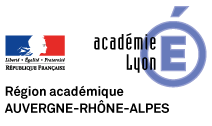 MATRICE DE SITUATIONS PROFESSIONNELLES PAR PÔLES D’ACTIVITÉS ET BLOCS DE COMPÉTENCESBAC PROFESSIONNEL AGOrABLOC 1 - Gérer des relations avec les clients, les usagers et les adhérentsACTIVITÉSBLOC 2 - Organiser et suivre l’activité de production (de biens ou de services)ACTIVITÉSBLOC 3 – Administrer le personnelÉquipements et logiciels :ACTIVITÉSConditions d’exercice : Le titulaire du baccalauréat professionnel « Assistance à la gestion des organisations et de leurs activités » est en contact direct avec le « client » de l’organisation dans laquelle il exerce son activité pour l’accueillir, prendre en charge sa demande, ouvrir un dossier nominatif. Les organisations concernées étant diverses, comme indiqué dans le référentiel des activités professionnelles, le terme générique de « client » recouvre la notion de prospect, ou d’usager (si les prestations relèvent du service public), ou d’adhérent ou de bénéficiaire de prestations (si l’organisation a un statut d’association ou de mutuelle). Le titulaire du diplôme assure les différentes étapes du processus administratif et de gestion lié à la relation « client » : instruction de dossier, devis, commandes, livraisons, facturations, encaissements, traitement des réclamations et des litiges. Il contribue également aux démarches de communication et de développement de l’organisation et travaille, à ce titre, en étroite collaboration avec l’ensemble des acteurs internes chargés de ces démarches, notamment le service commercial quand il est présent.Son rôle d’interface entre les clients, les usagers ou les adhérents et les personnels de l’organisation en fait un acteur important dans la circulation et l’actualisation de l’information, à la fois dans le système d’information interne et dans la configuration internet à destination de l’externe (site et réseaux sociaux).Équipements et logiciels :Équipement informatique multimédia connecté aux réseaux (internet, intranet, extranet)Matériel de téléphonie et équipements associésImprimante multifonctions, scanner Suite bureautique : traitement de texte, tableur grapheur, base de données, logiciel de dessin et d'un logiciel de Présentation assistée par ordinateur (PréAO)Logiciel de Publication assistée par ordinateur (PAO)Logiciels ou applications professionnelsProgiciel de gestion intégré (PGI)Logiciels de documentation, de Gestion électronique des documents (GED)Outils ou services de communication numériqueOutils ou services collaboratifsGestionnaires d'agenda, de planning, de projet1.1. Préparation et prise en charge de la relation avec le client, l’usager ou l’adhérent 1.2. Traitement des opérations administratives et de gestion liées aux relations avec le client, l’usager ou l’adhérent1.3. Actualisation du système d’information en lien avec le client, l’usager ou l’adhérentAccueil et renseignement  Prise en charge de la demande Préparation et suivi d’évènements liés à la promotion de l’organisation Assistance et suivi des opérations de prospectionSuivi des devis, commandes, contrats, conventionsTraitement de la livraison et de la facturationTraitement des encaissementsTraitement des réclamations et des litigesMise à jour des dossiers Mise à jour de tableaux de bord « commerciaux » Suivi et actualisation des données sur les réseaux sociaux Mise à jour des données du site internet de l’organisationPréparation et prise en charge de la relation avec le client, l’usager ou l’adhérent Préparation et prise en charge de la relation avec le client, l’usager ou l’adhérent Préparation et prise en charge de la relation avec le client, l’usager ou l’adhérent Préparation et prise en charge de la relation avec le client, l’usager ou l’adhérent Préparation et prise en charge de la relation avec le client, l’usager ou l’adhérent Préparation et prise en charge de la relation avec le client, l’usager ou l’adhérent Préparation et prise en charge de la relation avec le client, l’usager ou l’adhérent Préparation et prise en charge de la relation avec le client, l’usager ou l’adhérent Préparation et prise en charge de la relation avec le client, l’usager ou l’adhérent Préparation et prise en charge de la relation avec le client, l’usager ou l’adhérent Données et informations :Données de la demande client, usager ou adhérentDonnées administratives, commerciales et comptables de l’organisationOrganigramme, annuaire(s) interne(s) et externe(s)Chartes, procédures, instructions internes sur la gestion de la relation clientRéglementation sur la protection des données : règlement général sur la protection des données (RGPD)Données et informations :Données de la demande client, usager ou adhérentDonnées administratives, commerciales et comptables de l’organisationOrganigramme, annuaire(s) interne(s) et externe(s)Chartes, procédures, instructions internes sur la gestion de la relation clientRéglementation sur la protection des données : règlement général sur la protection des données (RGPD)Données et informations :Données de la demande client, usager ou adhérentDonnées administratives, commerciales et comptables de l’organisationOrganigramme, annuaire(s) interne(s) et externe(s)Chartes, procédures, instructions internes sur la gestion de la relation clientRéglementation sur la protection des données : règlement général sur la protection des données (RGPD)Données et informations :Données de la demande client, usager ou adhérentDonnées administratives, commerciales et comptables de l’organisationOrganigramme, annuaire(s) interne(s) et externe(s)Chartes, procédures, instructions internes sur la gestion de la relation clientRéglementation sur la protection des données : règlement général sur la protection des données (RGPD)Données et informations :Données de la demande client, usager ou adhérentDonnées administratives, commerciales et comptables de l’organisationOrganigramme, annuaire(s) interne(s) et externe(s)Chartes, procédures, instructions internes sur la gestion de la relation clientRéglementation sur la protection des données : règlement général sur la protection des données (RGPD)Données et informations :Données de la demande client, usager ou adhérentDonnées administratives, commerciales et comptables de l’organisationOrganigramme, annuaire(s) interne(s) et externe(s)Chartes, procédures, instructions internes sur la gestion de la relation clientRéglementation sur la protection des données : règlement général sur la protection des données (RGPD)1.2. Gérer des données 1.3. Traiter des données2.1 Interagir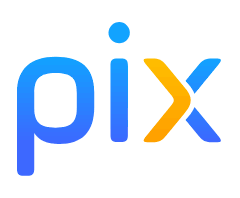 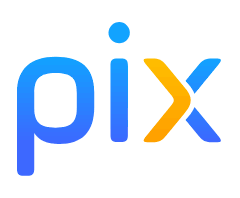 2.3. Collaborer 3.1. Développer des documents textuels 3.2. Développer des documents multimédias 3.3. Adapter les documents à leur finalité5.2 Evoluer dans un environnement numérique1.2. Gérer des données 1.3. Traiter des données2.1 Interagir2.3. Collaborer 3.1. Développer des documents textuels 3.2. Développer des documents multimédias 3.3. Adapter les documents à leur finalité5.2 Evoluer dans un environnement numérique1.2. Gérer des données 1.3. Traiter des données2.1 Interagir2.3. Collaborer 3.1. Développer des documents textuels 3.2. Développer des documents multimédias 3.3. Adapter les documents à leur finalité5.2 Evoluer dans un environnement numérique1.2. Gérer des données 1.3. Traiter des données2.1 Interagir2.3. Collaborer 3.1. Développer des documents textuels 3.2. Développer des documents multimédias 3.3. Adapter les documents à leur finalité5.2 Evoluer dans un environnement numériqueSituationsCompétencesCompétencesAttendusCritères d’évaluationCritères d’évaluationCritères d’évaluationComplexité par situationComplexité par situationaléas par situation1.1.1 Accueil et renseignement 1.1.1 Identifier les caractéristiques de la demande1.1.1 Identifier les caractéristiques de la demande1.1.1 - Les demandes des clients, usagers, adhérents sont prises en charge dans le respect des règles, des délais et des procédures de l'organisation et des contraintesRespect de la charte d’accueil (langage adapté à l’interlocuteur, empathie, etc.)Fiabilité de l’information recueillieEfficacité de la prise de notesRespect des règles de sécurité et de confidentialitéRespect de la charte d’accueil (langage adapté à l’interlocuteur, empathie, etc.)Fiabilité de l’information recueillieEfficacité de la prise de notesRespect des règles de sécurité et de confidentialitéRespect de la charte d’accueil (langage adapté à l’interlocuteur, empathie, etc.)Fiabilité de l’information recueillieEfficacité de la prise de notesRespect des règles de sécurité et de confidentialité- Importance des flux de visiteurs- Dispersion géographique des locaux- Gestion des temps d’attente- Barrages et sélectivité à l’accueil- Accueil de visiteurs étrangers- Importance des flux de visiteurs- Dispersion géographique des locaux- Gestion des temps d’attente- Barrages et sélectivité à l’accueil- Accueil de visiteurs étrangers- Espace en travaux- Indisponibilité des interlocuteurs demandés- Visiteur égaré- Manque d’informations à apporter- Dérapages relationnels1.1.2 Prise en charge de la demande1.1.2 Apporter une réponse adaptée à la demande1.1.2 Apporter une réponse adaptée à la demande1.1.2 - Les demandes des clients, usagers, adhérents sont traitées dans le respect des règles, des délais et des procédures de l'organisation et des contraintesPertinence de la réponse apportée à la demandePertinence de la réponse apportée à la demandePertinence de la réponse apportée à la demande- Importance des flux de visiteurs- Dispersion géographique des locaux- Gestion des temps d’attente- Barrages et sélectivité à l’accueil- Accueil de visiteurs étrangers- Importance des flux de visiteurs- Dispersion géographique des locaux- Gestion des temps d’attente- Barrages et sélectivité à l’accueil- Accueil de visiteurs étrangers- Espace en travaux- Indisponibilité des interlocuteurs demandés- Visiteur égaré- Manque d’informations à apporter- Dérapages relationnels1.1.3 Préparation et suivi d’évènements liés à la promotion de l’organisation1.1.3 Produire dans un environnement numérique, des supports de communication adaptés (promotion, évènement)1.1.3 Produire dans un environnement numérique, des supports de communication adaptés (promotion, évènement)1.1.3 - Les supports de communication produits sont adaptés aux attentes et respectent la politique de l'organisationExpression française, écrite et orale, adaptée aux relations administratives (savoir rédactionnel)Efficacité de la gestion des flux de courriers / courrielsQualité des supports produits à partir de la suite bureautiqueExpression française, écrite et orale, adaptée aux relations administratives (savoir rédactionnel)Efficacité de la gestion des flux de courriers / courrielsQualité des supports produits à partir de la suite bureautiqueExpression française, écrite et orale, adaptée aux relations administratives (savoir rédactionnel)Efficacité de la gestion des flux de courriers / courrielsQualité des supports produits à partir de la suite bureautique- Document intégrant des calculs, des graphiques et des tableaux élaborés- Document multimédia- Production d’un support inédit, intégrant des contraintes esthétiques- Cryptage du document- Production en langue étrangère- Document intégrant des calculs, des graphiques et des tableaux élaborés- Document multimédia- Production d’un support inédit, intégrant des contraintes esthétiques- Cryptage du document- Production en langue étrangère- Format de document inadapté- Perte et récupération de document- Délais de production raccourcis1.1.4 Assistance et suivi des opérations de prospection1.1.4 - Assurer le suivi administratif des opérations de promotion et de prospection1.1.4 - Assurer le suivi administratif des opérations de promotion et de prospection1.1.4 - Les opérations de prospection sont traitées selon les objectifs et les procédures fixés par l'organisationEfficacité de la gestion des flux de courriers / courrielsQualité des supports produits à partir de la suite bureautiqueEfficacité de la gestion des flux de courriers / courrielsQualité des supports produits à partir de la suite bureautiqueEfficacité de la gestion des flux de courriers / courrielsQualité des supports produits à partir de la suite bureautique- Élaboration de supports de suivi d’opérations de prospection : tableaux croisés dynamiques, guide interactif.- Prospection vers UE et hors UE- Élaboration de supports de suivi d’opérations de prospection : tableaux croisés dynamiques, guide interactif.- Prospection vers UE et hors UE- Demande d’informations complémentaires de la part de prospects- Planification non respectéeSavoirs AssociésSavoirs AssociésSavoirs AssociésSavoir rédactionnelSavoir rédactionnelSavoirs de gestion La relation « client » dans les organisationsLes actions de promotion et de prospectionLe suivi de la relation « client »Les tableaux de bord « commerciaux »Savoirs de gestion La relation « client » dans les organisationsLes actions de promotion et de prospectionLe suivi de la relation « client »Les tableaux de bord « commerciaux »Savoirs juridiques et économiques Les mentions obligatoires des documents liés aux ventes ou aux contributions volontairesLa contractualisation de la relation « client »Savoirs juridiques et économiques Les mentions obligatoires des documents liés aux ventes ou aux contributions volontairesLa contractualisation de la relation « client »Savoirs juridiques et économiques Les mentions obligatoires des documents liés aux ventes ou aux contributions volontairesLa contractualisation de la relation « client »Savoirs liés à la communication et au numérique L’écoute activeLa communication « client »La gestion de l’informationSavoirs liés à la communication et au numérique L’écoute activeLa communication « client »La gestion de l’informationSavoirs liés à la communication et au numérique L’écoute activeLa communication « client »La gestion de l’information1.1.3 Le document professionnel1.1.3 Le document professionnelTraitement des opérations administratives et de gestion liées aux relations avec le client, l’usager ou l’adhérentTraitement des opérations administratives et de gestion liées aux relations avec le client, l’usager ou l’adhérentTraitement des opérations administratives et de gestion liées aux relations avec le client, l’usager ou l’adhérentTraitement des opérations administratives et de gestion liées aux relations avec le client, l’usager ou l’adhérentTraitement des opérations administratives et de gestion liées aux relations avec le client, l’usager ou l’adhérentTraitement des opérations administratives et de gestion liées aux relations avec le client, l’usager ou l’adhérentTraitement des opérations administratives et de gestion liées aux relations avec le client, l’usager ou l’adhérentTraitement des opérations administratives et de gestion liées aux relations avec le client, l’usager ou l’adhérentTraitement des opérations administratives et de gestion liées aux relations avec le client, l’usager ou l’adhérentTraitement des opérations administratives et de gestion liées aux relations avec le client, l’usager ou l’adhérentDonnées de la demande client, usager ou adhérentDonnées administratives, commerciales et comptables de l’organisationOrganigramme, annuaire(s) interne(s) et externe(s)Chartes, procédures, instructions internes sur la gestion de la relation clientRéglementation sur la protection des données : Règlement général sur la protection des données (RGPD)Données de la demande client, usager ou adhérentDonnées administratives, commerciales et comptables de l’organisationOrganigramme, annuaire(s) interne(s) et externe(s)Chartes, procédures, instructions internes sur la gestion de la relation clientRéglementation sur la protection des données : Règlement général sur la protection des données (RGPD)Données de la demande client, usager ou adhérentDonnées administratives, commerciales et comptables de l’organisationOrganigramme, annuaire(s) interne(s) et externe(s)Chartes, procédures, instructions internes sur la gestion de la relation clientRéglementation sur la protection des données : Règlement général sur la protection des données (RGPD)Données de la demande client, usager ou adhérentDonnées administratives, commerciales et comptables de l’organisationOrganigramme, annuaire(s) interne(s) et externe(s)Chartes, procédures, instructions internes sur la gestion de la relation clientRéglementation sur la protection des données : Règlement général sur la protection des données (RGPD)Données de la demande client, usager ou adhérentDonnées administratives, commerciales et comptables de l’organisationOrganigramme, annuaire(s) interne(s) et externe(s)Chartes, procédures, instructions internes sur la gestion de la relation clientRéglementation sur la protection des données : Règlement général sur la protection des données (RGPD)Données de la demande client, usager ou adhérentDonnées administratives, commerciales et comptables de l’organisationOrganigramme, annuaire(s) interne(s) et externe(s)Chartes, procédures, instructions internes sur la gestion de la relation clientRéglementation sur la protection des données : Règlement général sur la protection des données (RGPD)1.2. Gérer des données 1.3. Traiter des données2.1 Interagir2.3. Collaborer 3.1. Développer des documents textuels 3.3. Adapter les documents à leur finalité 5.2 Evoluer dans un environnement numérique1.2. Gérer des données 1.3. Traiter des données2.1 Interagir2.3. Collaborer 3.1. Développer des documents textuels 3.3. Adapter les documents à leur finalité 5.2 Evoluer dans un environnement numérique1.2. Gérer des données 1.3. Traiter des données2.1 Interagir2.3. Collaborer 3.1. Développer des documents textuels 3.3. Adapter les documents à leur finalité 5.2 Evoluer dans un environnement numérique1.2. Gérer des données 1.3. Traiter des données2.1 Interagir2.3. Collaborer 3.1. Développer des documents textuels 3.3. Adapter les documents à leur finalité 5.2 Evoluer dans un environnement numériqueSituationsCompétencesCompétencesAttendusCritères d’évaluationCritères d’évaluationCritères d’évaluationComplexité et aléas par situationComplexité et aléas par situationComplexité et aléas par situation1.2.1 Suivi des devis, commandes, contrats, conventions1.2.1 Appliquer les procédures internes de traitement des relations « clients »1.2.1 Appliquer les procédures internes de traitement des relations « clients »121 - 122 Le suivi des relations clients, usagers, adhérents est assuré en conformité avec les attentes de ces derniers et de la politique de l'organisationExpression française, écrite et orale, adaptée aux relations administratives (savoir rédactionnel)Efficacité de la gestion des flux de courriers / courrielsQualité des supports produits à partir de la suite bureautiqueExpression française, écrite et orale, adaptée aux relations administratives (savoir rédactionnel)Efficacité de la gestion des flux de courriers / courrielsQualité des supports produits à partir de la suite bureautiqueExpression française, écrite et orale, adaptée aux relations administratives (savoir rédactionnel)Efficacité de la gestion des flux de courriers / courrielsQualité des supports produits à partir de la suite bureautique- Commande en ligne- Devis à vérifier avec la gestion de la production- Commande et devis avec des clients UE et hors UE- Commande en ligne- Devis à vérifier avec la gestion de la production- Commande et devis avec des clients UE et hors UE- Commande d’un client douteux- Rupture de stock- Commande à passer en urgence- Erreur sur un devis- Modification ou annulation de commande, de contrat.Traitement de la livraison et de la facturation1.2.2 Produire dans un environnement numérique les documents liés au traitement des relations « clients » 1.2.2 Produire dans un environnement numérique les documents liés au traitement des relations « clients » 121 - 122 Le suivi des relations clients, usagers, adhérents est assuré en conformité avec les attentes de ces derniers et de la politique de l'organisationExpression française, écrite et orale, adaptée aux relations administratives (savoir rédactionnel)Efficacité de la gestion des flux de courriers / courrielsQualité des supports produits à partir de la suite bureautiqueExpression française, écrite et orale, adaptée aux relations administratives (savoir rédactionnel)Efficacité de la gestion des flux de courriers / courrielsQualité des supports produits à partir de la suite bureautiqueExpression française, écrite et orale, adaptée aux relations administratives (savoir rédactionnel)Efficacité de la gestion des flux de courriers / courrielsQualité des supports produits à partir de la suite bureautique- Correction d’anomalies de facturation et ou de livraison concernant des produits, des quantités, des réductions- Anomalies nécessitant des retours et rappels successifs- Traitement de produits exportés UE et hors UE- Correction d’anomalies de facturation et ou de livraison concernant des produits, des quantités, des réductions- Anomalies nécessitant des retours et rappels successifs- Traitement de produits exportés UE et hors UE- Perte de documents ou d’informations- Conditions de vente non respectées- Retards de livraison- Mise en œuvre de garanties et d’assurances couvrant les risques de livraison- Litige avec un transporteur- Défaillance d’un client 1.2.3 Traitement des encaissements1.2.3 Assurer le suivi des enregistrements des factures de vente et des encaissements à l’aide d’un progiciel dédié ou d’un PGI1.2.3 Assurer le suivi des enregistrements des factures de vente et des encaissements à l’aide d’un progiciel dédié ou d’un PGI123 - Le suivi des enregistrements des factures de vente et des encaissements est réalisé et fiableExpression française, écrite et orale, adaptée aux relations administratives (savoir rédactionnel)Qualité des supports produits à partir de la suite bureautiqueExpression française, écrite et orale, adaptée aux relations administratives (savoir rédactionnel)Qualité des supports produits à partir de la suite bureautiqueExpression française, écrite et orale, adaptée aux relations administratives (savoir rédactionnel)Qualité des supports produits à partir de la suite bureautique- Détection et rectification d’anomalies simples dans la tenue des comptes clients : saisie, imputation, codification - Combinaison de différents modes de règlement : escompte au comptant, échelonnement- Règlements en devises- Détection et rectification d’anomalies simples dans la tenue des comptes clients : saisie, imputation, codification - Combinaison de différents modes de règlement : escompte au comptant, échelonnement- Règlements en devises- Justification non fondée d’un client- Règlement erronéTraitement des réclamations et des litiges1.2.4 Assurer le suivi des relances clients1.2.4 Assurer le suivi des relances clients124 - Le suivi des relations clients, usagers, adhérents est assuré en conformité avec les attentes de ces derniers et de la politique de l'organisationExpression française, écrite et orale, adaptée aux relations administratives (savoir rédactionnel)Efficacité de la gestion des flux de courriers / courrielsQualité des supports produits à partir de la suite bureautiqueExpression française, écrite et orale, adaptée aux relations administratives (savoir rédactionnel)Efficacité de la gestion des flux de courriers / courrielsQualité des supports produits à partir de la suite bureautiqueExpression française, écrite et orale, adaptée aux relations administratives (savoir rédactionnel)Efficacité de la gestion des flux de courriers / courrielsQualité des supports produits à partir de la suite bureautique- Proposition de différents modes de règlement : escompte au comptant, échelonnement- Réclamations de clients- Proposition de différents modes de règlement : escompte au comptant, échelonnement- Réclamations de clients- Échéances non respectées et rééchelonnement des règlements- Dérapage relationnel- Mise au contentieux de la créanceSavoirs AssociésSavoirs AssociésSavoirs AssociésSavoir rédactionnelSavoir rédactionnelSavoirs de gestion La chaîne des documents liés aux ventesLes ventes et les encaissementsLe suivi de la relation « client »Les tableaux de bord « commerciaux »Savoirs de gestion La chaîne des documents liés aux ventesLes ventes et les encaissementsLe suivi de la relation « client »Les tableaux de bord « commerciaux »Savoirs juridiques et économiques Les mentions obligatoires des documents liés aux ventes ou aux contributions volontairesLa contractualisation de la relation « client »Savoirs juridiques et économiques Les mentions obligatoires des documents liés aux ventes ou aux contributions volontairesLa contractualisation de la relation « client »Savoirs juridiques et économiques Les mentions obligatoires des documents liés aux ventes ou aux contributions volontairesLa contractualisation de la relation « client »Savoirs liés à la communication et au numérique L’écoute activeLa communication « client »La gestion de l’informationSavoirs liés à la communication et au numérique L’écoute activeLa communication « client »La gestion de l’informationSavoirs liés à la communication et au numérique L’écoute activeLa communication « client »La gestion de l’information124 - Le courrier de relance client124 - Le courrier de relance client1.3. Actualisation du système d’information en lien avec le client, l’usager ou l’adhérent1.3. Actualisation du système d’information en lien avec le client, l’usager ou l’adhérent1.3. Actualisation du système d’information en lien avec le client, l’usager ou l’adhérent1.3. Actualisation du système d’information en lien avec le client, l’usager ou l’adhérent1.3. Actualisation du système d’information en lien avec le client, l’usager ou l’adhérent1.3. Actualisation du système d’information en lien avec le client, l’usager ou l’adhérent1.3. Actualisation du système d’information en lien avec le client, l’usager ou l’adhérent1.3. Actualisation du système d’information en lien avec le client, l’usager ou l’adhérent1.3. Actualisation du système d’information en lien avec le client, l’usager ou l’adhérent1.3. Actualisation du système d’information en lien avec le client, l’usager ou l’adhérentDonnées de la demande client, usager ou adhérentDonnées administratives, commerciales et comptables de l’organisationOrganigramme, annuaire(s) interne(s) et externe(s)Chartes, procédures, instructions internes sur la gestion de la relation clientRéglementation sur la protection des données : Règlement général sur la protection des données (RGPD)Données de la demande client, usager ou adhérentDonnées administratives, commerciales et comptables de l’organisationOrganigramme, annuaire(s) interne(s) et externe(s)Chartes, procédures, instructions internes sur la gestion de la relation clientRéglementation sur la protection des données : Règlement général sur la protection des données (RGPD)Données de la demande client, usager ou adhérentDonnées administratives, commerciales et comptables de l’organisationOrganigramme, annuaire(s) interne(s) et externe(s)Chartes, procédures, instructions internes sur la gestion de la relation clientRéglementation sur la protection des données : Règlement général sur la protection des données (RGPD)Données de la demande client, usager ou adhérentDonnées administratives, commerciales et comptables de l’organisationOrganigramme, annuaire(s) interne(s) et externe(s)Chartes, procédures, instructions internes sur la gestion de la relation clientRéglementation sur la protection des données : Règlement général sur la protection des données (RGPD)Données de la demande client, usager ou adhérentDonnées administratives, commerciales et comptables de l’organisationOrganigramme, annuaire(s) interne(s) et externe(s)Chartes, procédures, instructions internes sur la gestion de la relation clientRéglementation sur la protection des données : Règlement général sur la protection des données (RGPD)Données de la demande client, usager ou adhérentDonnées administratives, commerciales et comptables de l’organisationOrganigramme, annuaire(s) interne(s) et externe(s)Chartes, procédures, instructions internes sur la gestion de la relation clientRéglementation sur la protection des données : Règlement général sur la protection des données (RGPD)1.1. Mener une recherche et une veille d’information1.2. Gérer des données1.3. Traiter des données2.1. Interagir2.2. Partager et publier2.3. Collaborer4.1. Sécuriser l’environnement numérique4.2. Protéger les données personnelles et la vie privée5.2 Evoluer dans un environnement numérique1.1. Mener une recherche et une veille d’information1.2. Gérer des données1.3. Traiter des données2.1. Interagir2.2. Partager et publier2.3. Collaborer4.1. Sécuriser l’environnement numérique4.2. Protéger les données personnelles et la vie privée5.2 Evoluer dans un environnement numérique1.1. Mener une recherche et une veille d’information1.2. Gérer des données1.3. Traiter des données2.1. Interagir2.2. Partager et publier2.3. Collaborer4.1. Sécuriser l’environnement numérique4.2. Protéger les données personnelles et la vie privée5.2 Evoluer dans un environnement numérique1.1. Mener une recherche et une veille d’information1.2. Gérer des données1.3. Traiter des données2.1. Interagir2.2. Partager et publier2.3. Collaborer4.1. Sécuriser l’environnement numérique4.2. Protéger les données personnelles et la vie privée5.2 Evoluer dans un environnement numériqueSituationsCompétencesCompétencesAttendusCritères d’évaluationCritères d’évaluationCritères d’évaluationComplexité par situationComplexité par situationAléas pas situation1.3.1 Mise à jour des dossiers1.3.1 Mettre à jour l’information1.3.1 Mettre à jour l’information1.3.1 La collecte et la mise à jour de l'ensemble des informations sont réalisées Fiabilité des mises à jour effectuéesFiabilité des mises à jour effectuéesFiabilité des mises à jour effectuées- Constitution d’un dossier de crédit.- Client douteux ou créance irrécouvrable- Relations avec des clients UE et hors UE- Constitution d’un dossier de crédit.- Client douteux ou créance irrécouvrable- Relations avec des clients UE et hors UE- Informations incertaines sur un client- Anomalies dans un historique client 1.3.2 Mise à jour de tableaux de bord « commerciaux »1.3.2 Rendre compte des anomalies repérées lors de l’actualisation du système d’information1.3.2 Rendre compte des anomalies repérées lors de l’actualisation du système d’information1.3.2 Les anomalies repérées lors de l'actualisation du système d'information sont transmises au responsablePertinence des anomalies signaléesPertinence des anomalies signaléesPertinence des anomalies signalées- Relations avec des clients UE et hors UE- Champ de recherche très étendu- Délais courts- Informations en langue étrangère - Relations avec des clients UE et hors UE- Champ de recherche très étendu- Délais courts- Informations en langue étrangère - Informations incertaines sur un client- Anomalies dans un historique client - Modification des délais1.3.3 Suivi et actualisation des données sur les réseaux sociaux1.3.3 Identifier et appliquer les moyens de protection et de sécurisation adaptés aux données enregistrées ou extraites1.3.3 Identifier et appliquer les moyens de protection et de sécurisation adaptés aux données enregistrées ou extraites1.3.3 Les moyens de protection et de sécurisation des données sont identifiés et appliquésRespect des dispositions éthiques et réglementaires en matière de conservation de donnéesRespect des dispositions éthiques et réglementaires en matière de conservation de donnéesRespect des dispositions éthiques et réglementaires en matière de conservation de données- Commentaire discriminant ou diffamatoire- Diffusion d’un contenu qui ne respecte pas la politique de confidentialité- Sélection d’un contenu en fonction de la cible- Commentaire discriminant ou diffamatoire- Diffusion d’un contenu qui ne respecte pas la politique de confidentialité- Sélection d’un contenu en fonction de la cible- Perte du mot de passe d’un réseau social- Compte bloqué - Compte détourné (piraté)- Non-respect de la politique de communication 1.3.4 Mise à jour des données du site internet de l’organisation1.3.4 Assurer la visibilité numérique de l'organisation (au travers des réseaux sociaux, du site internet, de blogs)1.3.4 Assurer la visibilité numérique de l'organisation (au travers des réseaux sociaux, du site internet, de blogs)1.3.4 Le suivi et l'actualisation de la visibilité numérique sont réalisés conformément à la politique de l'organisationAdéquation des données publiées avec les attentes des tiersAdéquation des données publiées avec les attentes des tiersAdéquation des données publiées avec les attentes des tiers- Gestion des liens entre les différentes diffusions pour gérer la cohérence- Contenu en langues étrangères - Création d’un « post » pour répondre aux commentaires- Gestion des liens entre les différentes diffusions pour gérer la cohérence- Contenu en langues étrangères - Création d’un « post » pour répondre aux commentaires- Erreur de publication des données diffusées- Publication supprimée par un utilisateurSavoirs AssociésSavoirs AssociésSavoirs AssociésSavoir rédactionnelSavoir rédactionnelSavoirs de gestion L’approvisionnement et la gestion des stocksLes fournisseurs et les règlementsLa chaîne des documents liés aux achatsLes achatsLes outils de planification des tâchesLa taxe sur la valeur ajoutéeSavoirs de gestion L’approvisionnement et la gestion des stocksLes fournisseurs et les règlementsLa chaîne des documents liés aux achatsLes achatsLes outils de planification des tâchesLa taxe sur la valeur ajoutéeSavoirs juridiques et économiques Le cadre économique et réglementaire de l’activité productive de l’organisationSavoirs juridiques et économiques Le cadre économique et réglementaire de l’activité productive de l’organisationSavoirs juridiques et économiques Le cadre économique et réglementaire de l’activité productive de l’organisationSavoirs liés à la communication et au numérique La communication avec les fournisseurs et les autres partenairesGestion de l’informationLes outils au service du travail collaboratifSavoirs liés à la communication et au numérique La communication avec les fournisseurs et les autres partenairesGestion de l’informationLes outils au service du travail collaboratifSavoirs liés à la communication et au numérique La communication avec les fournisseurs et les autres partenairesGestion de l’informationLes outils au service du travail collaboratif132 - La fiche de synthèse132 - La fiche de synthèseConditions d’exercice : Le titulaire du baccalauréat professionnel « Assistance à la gestion des organisations et de leurs activités » assure le suivi des activités administratives et de gestion en amont de la production (approvisionnement, autorisation préalable, etc.) en prenant en compte les contraintes de production, aussi bien réglementaires qu’organisationnelles. Il contribue à une diffusion efficace de l’information dans l’ensemble de la structure. Toutes ces compétences doivent être actualisées dans un environnement numérique prenant en compte la digitalisation des processus auxquels il participe.Ces activités comprennent une dimension de communication interne vis-à-vis des supérieurs hiérarchiques et des personnels.Équipements et logiciels :Équipement informatique multimédia connecté aux réseaux (internet, intranet, extranet)Imprimante multifonctionsSuite bureautique : traitement de texte, tableur grapheur, base de données, logiciel de dessin et d'un logiciel de Présentation assistée par ordinateur (PréAO)Logiciels ou applications professionnelsProgiciel de gestion intégré (PGI)Logiciels de documentation, de Gestion électronique des documents (GED)Outils ou services de communication numériqueGestionnaires d'agenda, de planning et de projet2.1. Suivi administratif de l’activité de production2.2. Suivi financier de l’activité de production 2.3. Gestion opérationnelle des espaces (physiques et virtuels) de travail Suivi des approvisionnements et des stocks Tenue des dossiers fournisseurs, sous-traitants et prestataires de service Suivi des formalités administratives avec les partenaires spécifiques au secteur d’activitéSuivi de la coordination d’activités relevant d’un service ou d’un projetSuivi des décaissementsSuivi de la trésorerie et des relations avec les organismes et partenaires financiersPréparation de la déclaration de TVASuivi des contrats de maintenance, abonnements, licences informatiquesGestion des petites fournitures et consommablesMise à disposition des ressources physiques partagées (suivi des entrées-sorties de matériels, clés, etc.)Organisation des réunions en présentiel ou à distanceGestion des espaces internes de partage de l’information (affichage, notes internes, espaces collaboratifs, etc.)2.1. Suivi administratif de l’activité de production2.1. Suivi administratif de l’activité de production2.1. Suivi administratif de l’activité de production2.1. Suivi administratif de l’activité de production2.1. Suivi administratif de l’activité de production2.1. Suivi administratif de l’activité de production2.1. Suivi administratif de l’activité de production2.1. Suivi administratif de l’activité de production2.1. Suivi administratif de l’activité de production2.1. Suivi administratif de l’activité de production2.1. Suivi administratif de l’activité de production2.1. Suivi administratif de l’activité de production2.1. Suivi administratif de l’activité de production2.1. Suivi administratif de l’activité de production2.1. Suivi administratif de l’activité de production2.1. Suivi administratif de l’activité de production2.1. Suivi administratif de l’activité de production2.1. Suivi administratif de l’activité de production2.1. Suivi administratif de l’activité de productionDonnées et informations :Données de la demande client, usager ou adhérentDonnées administratives, commerciales et comptables de l’organisationOrganigramme, annuaire(s) interne(s) et externe(s)Chartes, procédures, instructions internes sur la gestion de la relation clientRéglementation sur la protection des données : règlement général sur la protection des données (RGPD)Données et informations :Données de la demande client, usager ou adhérentDonnées administratives, commerciales et comptables de l’organisationOrganigramme, annuaire(s) interne(s) et externe(s)Chartes, procédures, instructions internes sur la gestion de la relation clientRéglementation sur la protection des données : règlement général sur la protection des données (RGPD)Données et informations :Données de la demande client, usager ou adhérentDonnées administratives, commerciales et comptables de l’organisationOrganigramme, annuaire(s) interne(s) et externe(s)Chartes, procédures, instructions internes sur la gestion de la relation clientRéglementation sur la protection des données : règlement général sur la protection des données (RGPD)Données et informations :Données de la demande client, usager ou adhérentDonnées administratives, commerciales et comptables de l’organisationOrganigramme, annuaire(s) interne(s) et externe(s)Chartes, procédures, instructions internes sur la gestion de la relation clientRéglementation sur la protection des données : règlement général sur la protection des données (RGPD)Données et informations :Données de la demande client, usager ou adhérentDonnées administratives, commerciales et comptables de l’organisationOrganigramme, annuaire(s) interne(s) et externe(s)Chartes, procédures, instructions internes sur la gestion de la relation clientRéglementation sur la protection des données : règlement général sur la protection des données (RGPD)Données et informations :Données de la demande client, usager ou adhérentDonnées administratives, commerciales et comptables de l’organisationOrganigramme, annuaire(s) interne(s) et externe(s)Chartes, procédures, instructions internes sur la gestion de la relation clientRéglementation sur la protection des données : règlement général sur la protection des données (RGPD)Données et informations :Données de la demande client, usager ou adhérentDonnées administratives, commerciales et comptables de l’organisationOrganigramme, annuaire(s) interne(s) et externe(s)Chartes, procédures, instructions internes sur la gestion de la relation clientRéglementation sur la protection des données : règlement général sur la protection des données (RGPD)Données et informations :Données de la demande client, usager ou adhérentDonnées administratives, commerciales et comptables de l’organisationOrganigramme, annuaire(s) interne(s) et externe(s)Chartes, procédures, instructions internes sur la gestion de la relation clientRéglementation sur la protection des données : règlement général sur la protection des données (RGPD)Données et informations :Données de la demande client, usager ou adhérentDonnées administratives, commerciales et comptables de l’organisationOrganigramme, annuaire(s) interne(s) et externe(s)Chartes, procédures, instructions internes sur la gestion de la relation clientRéglementation sur la protection des données : règlement général sur la protection des données (RGPD)Données et informations :Données de la demande client, usager ou adhérentDonnées administratives, commerciales et comptables de l’organisationOrganigramme, annuaire(s) interne(s) et externe(s)Chartes, procédures, instructions internes sur la gestion de la relation clientRéglementation sur la protection des données : règlement général sur la protection des données (RGPD)Données et informations :Données de la demande client, usager ou adhérentDonnées administratives, commerciales et comptables de l’organisationOrganigramme, annuaire(s) interne(s) et externe(s)Chartes, procédures, instructions internes sur la gestion de la relation clientRéglementation sur la protection des données : règlement général sur la protection des données (RGPD)1.2. Gérer des données 1.3. Traiter des données2.1. Interagir 2.2. Partager et publier 2.3. Collaborer 4.2. Protéger les données personnelles et la vie privée 5.2 Evoluer dans un environnement numérique1.2. Gérer des données 1.3. Traiter des données2.1. Interagir 2.2. Partager et publier 2.3. Collaborer 4.2. Protéger les données personnelles et la vie privée 5.2 Evoluer dans un environnement numérique1.2. Gérer des données 1.3. Traiter des données2.1. Interagir 2.2. Partager et publier 2.3. Collaborer 4.2. Protéger les données personnelles et la vie privée 5.2 Evoluer dans un environnement numérique1.2. Gérer des données 1.3. Traiter des données2.1. Interagir 2.2. Partager et publier 2.3. Collaborer 4.2. Protéger les données personnelles et la vie privée 5.2 Evoluer dans un environnement numérique1.2. Gérer des données 1.3. Traiter des données2.1. Interagir 2.2. Partager et publier 2.3. Collaborer 4.2. Protéger les données personnelles et la vie privée 5.2 Evoluer dans un environnement numérique1.2. Gérer des données 1.3. Traiter des données2.1. Interagir 2.2. Partager et publier 2.3. Collaborer 4.2. Protéger les données personnelles et la vie privée 5.2 Evoluer dans un environnement numérique1.2. Gérer des données 1.3. Traiter des données2.1. Interagir 2.2. Partager et publier 2.3. Collaborer 4.2. Protéger les données personnelles et la vie privée 5.2 Evoluer dans un environnement numérique1.2. Gérer des données 1.3. Traiter des données2.1. Interagir 2.2. Partager et publier 2.3. Collaborer 4.2. Protéger les données personnelles et la vie privée 5.2 Evoluer dans un environnement numériqueSituationsCompétencesCompétencesAttendusAttendusAttendusAttendusCritères d’évaluationCritères d’évaluationCritères d’évaluationCritères d’évaluationCritères d’évaluation                     Complexité  par situation                                      Aléas par situation                     Complexité  par situation                                      Aléas par situation                     Complexité  par situation                                      Aléas par situation                     Complexité  par situation                                      Aléas par situation                     Complexité  par situation                                      Aléas par situation                     Complexité  par situation                                      Aléas par situation                     Complexité  par situation                                      Aléas par situationSuivi desapprovisionnements et des stocks2.1.1 Appliquer les procédures internes de gestion des approvisionnements et des stocks2.1.1 Appliquer les procédures internes de gestion des approvisionnements et des stocks2.1.1 Le suivi administratif des approvisionnements est assuré dans le respect des délais et des règles fixées2.1.1 Le suivi administratif des approvisionnements est assuré dans le respect des délais et des règles fixées2.1.1 Le suivi administratif des approvisionnements est assuré dans le respect des délais et des règles fixées2.1.1 Le suivi administratif des approvisionnements est assuré dans le respect des délais et des règles fixéesExpression française, écrite et orale, adaptée aux relations administratives (savoir rédactionnel)Respect des procédures et des normesExpression française, écrite et orale, adaptée aux relations administratives (savoir rédactionnel)Respect des procédures et des normesExpression française, écrite et orale, adaptée aux relations administratives (savoir rédactionnel)Respect des procédures et des normesExpression française, écrite et orale, adaptée aux relations administratives (savoir rédactionnel)Respect des procédures et des normesExpression française, écrite et orale, adaptée aux relations administratives (savoir rédactionnel)Respect des procédures et des normes- Achats de biens et de services associés / Achats en ligne- Gestion partagée des approvisionnements- Achats à des fournisseurs UE et hors UE- Anomalies simples sur la tenue des stocks : calculs, produits, dates- Fréquence élevée et saisonnalité des mouvements de stock- Achats de biens et de services associés / Achats en ligne- Gestion partagée des approvisionnements- Achats à des fournisseurs UE et hors UE- Anomalies simples sur la tenue des stocks : calculs, produits, dates- Fréquence élevée et saisonnalité des mouvements de stock- Achats de biens et de services associés / Achats en ligne- Gestion partagée des approvisionnements- Achats à des fournisseurs UE et hors UE- Anomalies simples sur la tenue des stocks : calculs, produits, dates- Fréquence élevée et saisonnalité des mouvements de stock- Achats de biens et de services associés / Achats en ligne- Gestion partagée des approvisionnements- Achats à des fournisseurs UE et hors UE- Anomalies simples sur la tenue des stocks : calculs, produits, dates- Fréquence élevée et saisonnalité des mouvements de stock- Ordre d’achat erroné- Commande à modifier ou à annuler - Défaillance d’un fournisseur- Sortie de stock et retours d’articles défectueux- Rupture de stock/ Détérioration de stocks- Ordre d’achat erroné- Commande à modifier ou à annuler - Défaillance d’un fournisseur- Sortie de stock et retours d’articles défectueux- Rupture de stock/ Détérioration de stocks- Ordre d’achat erroné- Commande à modifier ou à annuler - Défaillance d’un fournisseur- Sortie de stock et retours d’articles défectueux- Rupture de stock/ Détérioration de stocksTraitement des livraisons, des factures et suivi des anomalies 2.1.2 Assurer le suivi des enregistrements des factures d’achats à l’aide d’un progiciel dédié ou d’un PGI2.1.2 Assurer le suivi des enregistrements des factures d’achats à l’aide d’un progiciel dédié ou d’un PGI2.1.2 Le suivi de l'enregistrement des factures est assuré de manière fiable2.1.2 Le suivi de l'enregistrement des factures est assuré de manière fiable2.1.2 Le suivi de l'enregistrement des factures est assuré de manière fiable2.1.2 Le suivi de l'enregistrement des factures est assuré de manière fiableConformité des enregistrementsConformité des enregistrementsConformité des enregistrementsConformité des enregistrementsConformité des enregistrements- Transmission d’anomalies à un responsable- Correction d’anomalies de facturation      concernant des produits, des quantités, des réductions- Cas de livraisons nécessitant des retours et   rappels successifs- Traitement de produits importés UE et hors UE- Transmission d’anomalies à un responsable- Correction d’anomalies de facturation      concernant des produits, des quantités, des réductions- Cas de livraisons nécessitant des retours et   rappels successifs- Traitement de produits importés UE et hors UE- Transmission d’anomalies à un responsable- Correction d’anomalies de facturation      concernant des produits, des quantités, des réductions- Cas de livraisons nécessitant des retours et   rappels successifs- Traitement de produits importés UE et hors UE- Transmission d’anomalies à un responsable- Correction d’anomalies de facturation      concernant des produits, des quantités, des réductions- Cas de livraisons nécessitant des retours et   rappels successifs- Traitement de produits importés UE et hors UE- Perte de documents- Conditions de vente non respectées- Retard de livraison - Litige avec un transporteur- Défaillance de fournisseur- Perte de documents- Conditions de vente non respectées- Retard de livraison - Litige avec un transporteur- Défaillance de fournisseur- Perte de documents- Conditions de vente non respectées- Retard de livraison - Litige avec un transporteur- Défaillance de fournisseur2.1.3 Tenue des dossiers fournisseurs, sous-traitants et prestataires de service2.1.3 Actualiser les bases de données internes nécessaires à l’activité de production2.1.3 Actualiser les bases de données internes nécessaires à l’activité de production2.1.3 Le suivi administratif des approvisionnements est assuré de manière fiable2.1.3 Le suivi administratif des approvisionnements est assuré de manière fiable2.1.3 Le suivi administratif des approvisionnements est assuré de manière fiable2.1.3 Le suivi administratif des approvisionnements est assuré de manière fiablePertinence et exactitude de l’information saisie dans le support adaptéPertinence et exactitude de l’information saisie dans le support adaptéPertinence et exactitude de l’information saisie dans le support adaptéPertinence et exactitude de l’information saisie dans le support adaptéPertinence et exactitude de l’information saisie dans le support adapté-  Absence de fichier fournisseur-  Cas d’un fournisseur également client-  Tarifs conditionnels et variables-  Relations avec des fournisseurs UE et hors UE-  Cas d’un fournisseur UE et hors UE de biens proposant des services-  Absence de fichier fournisseur-  Cas d’un fournisseur également client-  Tarifs conditionnels et variables-  Relations avec des fournisseurs UE et hors UE-  Cas d’un fournisseur UE et hors UE de biens proposant des services-  Absence de fichier fournisseur-  Cas d’un fournisseur également client-  Tarifs conditionnels et variables-  Relations avec des fournisseurs UE et hors UE-  Cas d’un fournisseur UE et hors UE de biens proposant des services-  Absence de fichier fournisseur-  Cas d’un fournisseur également client-  Tarifs conditionnels et variables-  Relations avec des fournisseurs UE et hors UE-  Cas d’un fournisseur UE et hors UE de biens proposant des services- Informations incertaines sur un fournisseur- Perte de l’historique fournisseur- Anomalies dans un catalogue fournisseur - Défaillance d’un fournisseur ou d’un sous-traitant- Informations incertaines sur un fournisseur- Perte de l’historique fournisseur- Anomalies dans un catalogue fournisseur - Défaillance d’un fournisseur ou d’un sous-traitant- Informations incertaines sur un fournisseur- Perte de l’historique fournisseur- Anomalies dans un catalogue fournisseur - Défaillance d’un fournisseur ou d’un sous-traitant2.1.4 Suivi des formalités administratives avec les partenaires spécifiques au secteur d’activité2.1.4 Prendre en compte les contraintes réglementaires liées à l’activité de production de l’organisation2.1.4 Prendre en compte les contraintes réglementaires liées à l’activité de production de l’organisation2.1.4 Le suivi administratif des approvisionnements est assuré  dans le respect des délais et des règles fixées, notamment par les services techniques2.1.4 Le suivi administratif des approvisionnements est assuré  dans le respect des délais et des règles fixées, notamment par les services techniques2.1.4 Le suivi administratif des approvisionnements est assuré  dans le respect des délais et des règles fixées, notamment par les services techniques2.1.4 Le suivi administratif des approvisionnements est assuré  dans le respect des délais et des règles fixées, notamment par les services techniquesPertinence et exactitude de l’information saisie dans le support adaptéRespect des procédures et des normesPertinence et exactitude de l’information saisie dans le support adaptéRespect des procédures et des normesPertinence et exactitude de l’information saisie dans le support adaptéRespect des procédures et des normesPertinence et exactitude de l’information saisie dans le support adaptéRespect des procédures et des normesPertinence et exactitude de l’information saisie dans le support adaptéRespect des procédures et des normes- Formalité intégrant des données juridiques - Formalités nombreuses exigeant l’établissement d’un calendrier  - Formalités au sein de l’UE ou hors UE- Protocoles et normes à respecter- Formalité intégrant des données juridiques - Formalités nombreuses exigeant l’établissement d’un calendrier  - Formalités au sein de l’UE ou hors UE- Protocoles et normes à respecter- Formalité intégrant des données juridiques - Formalités nombreuses exigeant l’établissement d’un calendrier  - Formalités au sein de l’UE ou hors UE- Protocoles et normes à respecter- Formalité intégrant des données juridiques - Formalités nombreuses exigeant l’établissement d’un calendrier  - Formalités au sein de l’UE ou hors UE- Protocoles et normes à respecter- Formalités incomplètes ou non conformes- Formalité métier non remplie- Habilitation refusée- Formalités incomplètes ou non conformes- Formalité métier non remplie- Habilitation refusée- Formalités incomplètes ou non conformes- Formalité métier non remplie- Habilitation refusée2.1.5 Suivi de la coordination d’activités relevant d’un service ou d’un projet2.1.5 Mettre à disposition des plannings d’activité actualisés2.1.5 Mettre à disposition des plannings d’activité actualisés2.1.5 Le traitement et le suivi des livraisons sont assurées ; les anomalies sont traitées et/ou transmises au responsable2.1.5 Le traitement et le suivi des livraisons sont assurées ; les anomalies sont traitées et/ou transmises au responsable2.1.5 Le traitement et le suivi des livraisons sont assurées ; les anomalies sont traitées et/ou transmises au responsable2.1.5 Le traitement et le suivi des livraisons sont assurées ; les anomalies sont traitées et/ou transmises au responsablePertinence et exactitude de l’information saisie dans le support adaptéCohérence et fiabilité du planning Pertinence et exactitude de l’information saisie dans le support adaptéCohérence et fiabilité du planning Pertinence et exactitude de l’information saisie dans le support adaptéCohérence et fiabilité du planning Pertinence et exactitude de l’information saisie dans le support adaptéCohérence et fiabilité du planning Pertinence et exactitude de l’information saisie dans le support adaptéCohérence et fiabilité du planning  - Correction d’anomalies de facturation et ou de livraison concernant des produits, des quantités, des réductions- Combinaison des contraintes de délai, de durée, de disponibilité des ressources, de priorité - Multiplicité des opérations à planifier- Création d’un tableau de suivi en mode collaboratif  - Correction d’anomalies de facturation et ou de livraison concernant des produits, des quantités, des réductions- Combinaison des contraintes de délai, de durée, de disponibilité des ressources, de priorité - Multiplicité des opérations à planifier- Création d’un tableau de suivi en mode collaboratif  - Correction d’anomalies de facturation et ou de livraison concernant des produits, des quantités, des réductions- Combinaison des contraintes de délai, de durée, de disponibilité des ressources, de priorité - Multiplicité des opérations à planifier- Création d’un tableau de suivi en mode collaboratif  - Correction d’anomalies de facturation et ou de livraison concernant des produits, des quantités, des réductions- Combinaison des contraintes de délai, de durée, de disponibilité des ressources, de priorité - Multiplicité des opérations à planifier- Création d’un tableau de suivi en mode collaboratif - Perte de documents ou d’informations - Conditions de vente non respectées - Retards de livraison- Annulation ou modification de livraison- Ressources défaillantes- Perte de documents ou d’informations - Conditions de vente non respectées - Retards de livraison- Annulation ou modification de livraison- Ressources défaillantes- Perte de documents ou d’informations - Conditions de vente non respectées - Retards de livraison- Annulation ou modification de livraison- Ressources défaillantesSavoirs AssociésSavoirs AssociésSavoirs AssociésSavoirs AssociésSavoirs AssociésSavoir rédactionnelSavoir rédactionnelSavoir rédactionnelSavoir rédactionnelSavoir rédactionnelSavoirs de gestion L’approvisionnement et la gestion des stocksLes fournisseurs et les règlementsLa chaîne des documents liés aux achatsLes achatsLes outils de planification des tâchesLa taxe sur la valeur ajoutéeSavoirs de gestion L’approvisionnement et la gestion des stocksLes fournisseurs et les règlementsLa chaîne des documents liés aux achatsLes achatsLes outils de planification des tâchesLa taxe sur la valeur ajoutéeSavoirs de gestion L’approvisionnement et la gestion des stocksLes fournisseurs et les règlementsLa chaîne des documents liés aux achatsLes achatsLes outils de planification des tâchesLa taxe sur la valeur ajoutéeSavoirs de gestion L’approvisionnement et la gestion des stocksLes fournisseurs et les règlementsLa chaîne des documents liés aux achatsLes achatsLes outils de planification des tâchesLa taxe sur la valeur ajoutéeSavoirs de gestion L’approvisionnement et la gestion des stocksLes fournisseurs et les règlementsLa chaîne des documents liés aux achatsLes achatsLes outils de planification des tâchesLa taxe sur la valeur ajoutéeSavoirs juridiques et économiques Le cadre économique et réglementaire de l’activité productive de l’organisationSavoirs juridiques et économiques Le cadre économique et réglementaire de l’activité productive de l’organisationSavoirs juridiques et économiques Le cadre économique et réglementaire de l’activité productive de l’organisationSavoirs juridiques et économiques Le cadre économique et réglementaire de l’activité productive de l’organisationSavoirs juridiques et économiques Le cadre économique et réglementaire de l’activité productive de l’organisationSavoirs liés à la communication et au numérique La communication avec les fournisseurs et les autres partenairesGestion de l’informationLes outils au service du travail collaboratifSavoirs liés à la communication et au numérique La communication avec les fournisseurs et les autres partenairesGestion de l’informationLes outils au service du travail collaboratifSavoirs liés à la communication et au numérique La communication avec les fournisseurs et les autres partenairesGestion de l’informationLes outils au service du travail collaboratifSavoirs liés à la communication et au numérique La communication avec les fournisseurs et les autres partenairesGestion de l’informationLes outils au service du travail collaboratif2.2. Suivi financier de l’activité de production2.2. Suivi financier de l’activité de production2.2. Suivi financier de l’activité de production2.2. Suivi financier de l’activité de production2.2. Suivi financier de l’activité de production2.2. Suivi financier de l’activité de production2.2. Suivi financier de l’activité de production2.2. Suivi financier de l’activité de production2.2. Suivi financier de l’activité de production2.2. Suivi financier de l’activité de production2.2. Suivi financier de l’activité de production2.2. Suivi financier de l’activité de production2.2. Suivi financier de l’activité de production2.2. Suivi financier de l’activité de production2.2. Suivi financier de l’activité de production2.2. Suivi financier de l’activité de production2.2. Suivi financier de l’activité de production2.2. Suivi financier de l’activité de production2.2. Suivi financier de l’activité de productionDonnées et informations :Données administratives et comptables de l’organisation Organigramme, annuaire(s) interne(s) et externe(s)Documentations juridique, comptable et fiscaleContraintes réglementaires, chartes, procédures, instructions internes sur le fonctionnement de l’organisationAgendas personnel(s), agendas de groupe(s)Données et informations :Données administratives et comptables de l’organisation Organigramme, annuaire(s) interne(s) et externe(s)Documentations juridique, comptable et fiscaleContraintes réglementaires, chartes, procédures, instructions internes sur le fonctionnement de l’organisationAgendas personnel(s), agendas de groupe(s)Données et informations :Données administratives et comptables de l’organisation Organigramme, annuaire(s) interne(s) et externe(s)Documentations juridique, comptable et fiscaleContraintes réglementaires, chartes, procédures, instructions internes sur le fonctionnement de l’organisationAgendas personnel(s), agendas de groupe(s)Données et informations :Données administratives et comptables de l’organisation Organigramme, annuaire(s) interne(s) et externe(s)Documentations juridique, comptable et fiscaleContraintes réglementaires, chartes, procédures, instructions internes sur le fonctionnement de l’organisationAgendas personnel(s), agendas de groupe(s)Données et informations :Données administratives et comptables de l’organisation Organigramme, annuaire(s) interne(s) et externe(s)Documentations juridique, comptable et fiscaleContraintes réglementaires, chartes, procédures, instructions internes sur le fonctionnement de l’organisationAgendas personnel(s), agendas de groupe(s)Données et informations :Données administratives et comptables de l’organisation Organigramme, annuaire(s) interne(s) et externe(s)Documentations juridique, comptable et fiscaleContraintes réglementaires, chartes, procédures, instructions internes sur le fonctionnement de l’organisationAgendas personnel(s), agendas de groupe(s)Données et informations :Données administratives et comptables de l’organisation Organigramme, annuaire(s) interne(s) et externe(s)Documentations juridique, comptable et fiscaleContraintes réglementaires, chartes, procédures, instructions internes sur le fonctionnement de l’organisationAgendas personnel(s), agendas de groupe(s)Données et informations :Données administratives et comptables de l’organisation Organigramme, annuaire(s) interne(s) et externe(s)Documentations juridique, comptable et fiscaleContraintes réglementaires, chartes, procédures, instructions internes sur le fonctionnement de l’organisationAgendas personnel(s), agendas de groupe(s)Données et informations :Données administratives et comptables de l’organisation Organigramme, annuaire(s) interne(s) et externe(s)Documentations juridique, comptable et fiscaleContraintes réglementaires, chartes, procédures, instructions internes sur le fonctionnement de l’organisationAgendas personnel(s), agendas de groupe(s)Données et informations :Données administratives et comptables de l’organisation Organigramme, annuaire(s) interne(s) et externe(s)Documentations juridique, comptable et fiscaleContraintes réglementaires, chartes, procédures, instructions internes sur le fonctionnement de l’organisationAgendas personnel(s), agendas de groupe(s)Données et informations :Données administratives et comptables de l’organisation Organigramme, annuaire(s) interne(s) et externe(s)Documentations juridique, comptable et fiscaleContraintes réglementaires, chartes, procédures, instructions internes sur le fonctionnement de l’organisationAgendas personnel(s), agendas de groupe(s)Données et informations :Données administratives et comptables de l’organisation Organigramme, annuaire(s) interne(s) et externe(s)Documentations juridique, comptable et fiscaleContraintes réglementaires, chartes, procédures, instructions internes sur le fonctionnement de l’organisationAgendas personnel(s), agendas de groupe(s)Données et informations :Données administratives et comptables de l’organisation Organigramme, annuaire(s) interne(s) et externe(s)Documentations juridique, comptable et fiscaleContraintes réglementaires, chartes, procédures, instructions internes sur le fonctionnement de l’organisationAgendas personnel(s), agendas de groupe(s)1.2. Gérer des données 1.3. Traiter des données2.1. Interagir 2.2. Partager et publier 2.3. Collaborer 5.2 Evoluer dans un environnement numérique1.2. Gérer des données 1.3. Traiter des données2.1. Interagir 2.2. Partager et publier 2.3. Collaborer 5.2 Evoluer dans un environnement numérique1.2. Gérer des données 1.3. Traiter des données2.1. Interagir 2.2. Partager et publier 2.3. Collaborer 5.2 Evoluer dans un environnement numérique1.2. Gérer des données 1.3. Traiter des données2.1. Interagir 2.2. Partager et publier 2.3. Collaborer 5.2 Evoluer dans un environnement numérique1.2. Gérer des données 1.3. Traiter des données2.1. Interagir 2.2. Partager et publier 2.3. Collaborer 5.2 Evoluer dans un environnement numérique1.2. Gérer des données 1.3. Traiter des données2.1. Interagir 2.2. Partager et publier 2.3. Collaborer 5.2 Evoluer dans un environnement numériqueSituationsSituationsCompétencesCompétencesCompétencesCompétencesAttendusAttendusCritères d’évaluationCritères d’évaluationCritères d’évaluationCritères d’évaluationCritères d’évaluationComplexité par situationComplexité par situationComplexité par situationComplexité par situationComplexité par situationAléas par situation2.2.1 Suivi des comptes bancaires2.2.1 Suivi des comptes bancaires2.2.1 Établir un état de rapprochement2.2.1 Établir un état de rapprochement2.2.1 Établir un état de rapprochement2.2.1 Établir un état de rapprochementLe suivi des comptes est effectué de façon régulière et fiableLe suivi des comptes est effectué de façon régulière et fiableExactitude de l’état de rapprochementExactitude de l’état de rapprochementExactitude de l’état de rapprochementExactitude de l’état de rapprochementExactitude de l’état de rapprochement- Mouvements en monnaie étrangère- Frais bancaires- Impayés- Mouvements en monnaie étrangère- Frais bancaires- Impayés- Mouvements en monnaie étrangère- Frais bancaires- Impayés- Mouvements en monnaie étrangère- Frais bancaires- Impayés- Erreurs de banque- Absence de justificatifs- Erreurs de banque- Absence de justificatifs2.2.2 Gestion des règlements et traitement des litiges2.2.2 Gestion des règlements et traitement des litiges2.2.2 Appliquer les procédures en vigueur en matière de règlement des fournisseurs, sous-traitants et prestataires2.2.2 Appliquer les procédures en vigueur en matière de règlement des fournisseurs, sous-traitants et prestataires2.2.2 Appliquer les procédures en vigueur en matière de règlement des fournisseurs, sous-traitants et prestataires2.2.2 Appliquer les procédures en vigueur en matière de règlement des fournisseurs, sous-traitants et prestatairesLes règlements sont suivis et les litiges sont traités dans la limite des responsabilités impartiesLes règlements sont suivis et les litiges sont traités dans la limite des responsabilités impartiesRespect des procédures et des normesSécurisation des décaissementsRespect des procédures et des normesSécurisation des décaissementsRespect des procédures et des normesSécurisation des décaissementsRespect des procédures et des normesSécurisation des décaissementsRespect des procédures et des normesSécurisation des décaissements- Combinaison de différents modes de règlement : comptant, échelonnement…- Réclamations de fournisseurs- Règlements en devises- Demande de crédit à la consommation pour un client- Combinaison de différents modes de règlement : comptant, échelonnement…- Réclamations de fournisseurs- Règlements en devises- Demande de crédit à la consommation pour un client- Combinaison de différents modes de règlement : comptant, échelonnement…- Réclamations de fournisseurs- Règlements en devises- Demande de crédit à la consommation pour un client- Combinaison de différents modes de règlement : comptant, échelonnement…- Réclamations de fournisseurs- Règlements en devises- Demande de crédit à la consommation pour un client- Échéances non respectées- Réclamation non fondée d’un fournisseur- Règlement erroné- Trésorerie exigeant une demande de rééchelonnement des règlements- Échéances non respectées- Réclamation non fondée d’un fournisseur- Règlement erroné- Trésorerie exigeant une demande de rééchelonnement des règlements2.2.3 Suivi des enregistrements des mouvements de trésorerie à l’aide d’un progiciel dédié ou d’un PGI2.2.3 Suivi des enregistrements des mouvements de trésorerie à l’aide d’un progiciel dédié ou d’un PGI2.2.3 Assurer le suivi des enregistrements des mouvements de trésorerie à l’aide d’un progiciel dédié ou d’un PGI2.2.3 Assurer le suivi des enregistrements des mouvements de trésorerie à l’aide d’un progiciel dédié ou d’un PGI2.2.3 Assurer le suivi des enregistrements des mouvements de trésorerie à l’aide d’un progiciel dédié ou d’un PGI2.2.3 Assurer le suivi des enregistrements des mouvements de trésorerie à l’aide d’un progiciel dédié ou d’un PGILe suivi des comptes de trésorerie est assuré Le suivi des comptes de trésorerie est assuré Conformité des enregistrementsConformité des enregistrementsConformité des enregistrementsConformité des enregistrementsConformité des enregistrements- Mouvements en monnaie étrangère- Traitement de frais bancaires- Escomptes d’effets de commerce- Traitement des écarts de caisse positif/négatif- Mouvements en monnaie étrangère- Traitement de frais bancaires- Escomptes d’effets de commerce- Traitement des écarts de caisse positif/négatif- Mouvements en monnaie étrangère- Traitement de frais bancaires- Escomptes d’effets de commerce- Traitement des écarts de caisse positif/négatif- Mouvements en monnaie étrangère- Traitement de frais bancaires- Escomptes d’effets de commerce- Traitement des écarts de caisse positif/négatif- Erreurs de banque- Justificatifs absents- Solde de caisse négatif- Impayés- Découverts bancaires   - Erreurs de banque- Justificatifs absents- Solde de caisse négatif- Impayés- Découverts bancaires   2.2.4 Préparation de la déclaration de TVA2.2.4 Préparation de la déclaration de TVA2.2.4 Déterminer les éléments nécessaires à l’élaboration de la déclaration de TVA2.2.4 Déterminer les éléments nécessaires à l’élaboration de la déclaration de TVA2.2.4 Déterminer les éléments nécessaires à l’élaboration de la déclaration de TVA2.2.4 Déterminer les éléments nécessaires à l’élaboration de la déclaration de TVA Les éléments nécessaires au traitement de l’obligation fiscale sont réunis avec exactitude et dans les délais impartis Les éléments nécessaires au traitement de l’obligation fiscale sont réunis avec exactitude et dans les délais impartisPertinence et exactitude des éléments retenus pour la déclaration de TVAPertinence et exactitude des éléments retenus pour la déclaration de TVAPertinence et exactitude des éléments retenus pour la déclaration de TVAPertinence et exactitude des éléments retenus pour la déclaration de TVAPertinence et exactitude des éléments retenus pour la déclaration de TVA- TVA sur les encaissements, sur la marge- Achats et ventes à l’étranger, UE- Crédit de TVA à reporter - Demande de remboursement de TVA- Non assujettissement à la TVA- TVA sur les encaissements, sur la marge- Achats et ventes à l’étranger, UE- Crédit de TVA à reporter - Demande de remboursement de TVA- Non assujettissement à la TVA- TVA sur les encaissements, sur la marge- Achats et ventes à l’étranger, UE- Crédit de TVA à reporter - Demande de remboursement de TVA- Non assujettissement à la TVA- TVA sur les encaissements, sur la marge- Achats et ventes à l’étranger, UE- Crédit de TVA à reporter - Demande de remboursement de TVA- Non assujettissement à la TVA- Perte d’informations- Absence de déclaration- Déclaration hors délai- Problèmes de trésorerie lors des échéances fiscales- Perte d’informations- Absence de déclaration- Déclaration hors délai- Problèmes de trésorerie lors des échéances fiscales2.2.5 Suivi de la trésorerie 2.2.5 Suivi de la trésorerie 2.2.5 Etablir un état périodique de trésorerie2.2.5 Etablir un état périodique de trésorerie2.2.5 Etablir un état périodique de trésorerie2.2.5 Etablir un état périodique de trésorerie Le suivi de trésorerie est effectué de façon régulière et fiable Le suivi de trésorerie est effectué de façon régulière et fiableExactitude de la situation de trésorerieExactitude de la situation de trésorerieExactitude de la situation de trésorerieExactitude de la situation de trésorerieExactitude de la situation de trésorerie- Demande de service bancaire- Demande de crédit bancaire- Suivi de subvention- Demande de service bancaire- Demande de crédit bancaire- Suivi de subvention- Demande de service bancaire- Demande de crédit bancaire- Suivi de subvention- Demande de service bancaire- Demande de crédit bancaire- Suivi de subvention- Ecart de caisse positif ou négatif- Retard de paiement d’un client - Ecart de caisse positif ou négatif- Retard de paiement d’un client 2.2.6 Analyse des documents de gestion2.2.6 Analyse des documents de gestion2.2.6 Rendre compte de l’équilibre financier et de la situation économique de l’organisation2.2.6 Rendre compte de l’équilibre financier et de la situation économique de l’organisation2.2.6 Rendre compte de l’équilibre financier et de la situation économique de l’organisation2.2.6 Rendre compte de l’équilibre financier et de la situation économique de l’organisation Les documents de suivi de la situation financière de l'organisation sont fiables.La réalisation de prévisions de trésorerie est assurée Les documents de suivi de la situation financière de l'organisation sont fiables.La réalisation de prévisions de trésorerie est assuréePertinence de l’appréciation de la situation économique et financière de l’organisationPertinence de l’appréciation de la situation économique et financière de l’organisationPertinence de l’appréciation de la situation économique et financière de l’organisationPertinence de l’appréciation de la situation économique et financière de l’organisationPertinence de l’appréciation de la situation économique et financière de l’organisationBudget prévisionnel de trésorerieIndicateurs à partir du bilanIndicateurs à partir du compte de résultatCompte bancaire en devisesBudget prévisionnel de trésorerieIndicateurs à partir du bilanIndicateurs à partir du compte de résultatCompte bancaire en devisesBudget prévisionnel de trésorerieIndicateurs à partir du bilanIndicateurs à partir du compte de résultatCompte bancaire en devisesBudget prévisionnel de trésorerieIndicateurs à partir du bilanIndicateurs à partir du compte de résultatCompte bancaire en devisesPerte d’information sur le suivi de la trésorerieSubvention refuséeErreurs charges non décaisséesInvestissement non programméPerte d’information sur le suivi de la trésorerieSubvention refuséeErreurs charges non décaisséesInvestissement non programméSavoirs AssociésSavoirs AssociésSavoirs AssociésSavoirs AssociésSavoirs AssociésSavoirs rédactionnelsSavoirs rédactionnelsSavoirs rédactionnelsSavoirs rédactionnelsSavoirs de gestion Les fournisseurs et les règlementsLa chaîne des documents liés aux achatsLes achatsLes décaissementsLes outils de planification des tâchesLa taxe sur la valeur ajoutéeLa trésorerieLes notions d’amortissement et de provisionLe bilan et le compte de résultatSavoirs de gestion Les fournisseurs et les règlementsLa chaîne des documents liés aux achatsLes achatsLes décaissementsLes outils de planification des tâchesLa taxe sur la valeur ajoutéeLa trésorerieLes notions d’amortissement et de provisionLe bilan et le compte de résultatSavoirs de gestion Les fournisseurs et les règlementsLa chaîne des documents liés aux achatsLes achatsLes décaissementsLes outils de planification des tâchesLa taxe sur la valeur ajoutéeLa trésorerieLes notions d’amortissement et de provisionLe bilan et le compte de résultatSavoirs de gestion Les fournisseurs et les règlementsLa chaîne des documents liés aux achatsLes achatsLes décaissementsLes outils de planification des tâchesLa taxe sur la valeur ajoutéeLa trésorerieLes notions d’amortissement et de provisionLe bilan et le compte de résultatSavoirs juridiques et économiques Le cadre économique et réglementaire de l’activité productive de l’organisationSavoirs juridiques et économiques Le cadre économique et réglementaire de l’activité productive de l’organisationSavoirs juridiques et économiques Le cadre économique et réglementaire de l’activité productive de l’organisationSavoirs juridiques et économiques Le cadre économique et réglementaire de l’activité productive de l’organisationSavoirs juridiques et économiques Le cadre économique et réglementaire de l’activité productive de l’organisationSavoirs liés à la communication et au numérique La communication avec les fournisseurs et les autres partenairesGestion de l’informationLes outils au service du travail collaboratifSavoirs liés à la communication et au numérique La communication avec les fournisseurs et les autres partenairesGestion de l’informationLes outils au service du travail collaboratifSavoirs liés à la communication et au numérique La communication avec les fournisseurs et les autres partenairesGestion de l’informationLes outils au service du travail collaboratifSavoirs liés à la communication et au numérique La communication avec les fournisseurs et les autres partenairesGestion de l’informationLes outils au service du travail collaboratifSavoirs liés à la communication et au numérique La communication avec les fournisseurs et les autres partenairesGestion de l’informationLes outils au service du travail collaboratifSavoirs liés à la communication et au numérique La communication avec les fournisseurs et les autres partenairesGestion de l’informationLes outils au service du travail collaboratif222 - Le courrier de réclamation à un fournisseur224 - Le courrier de sollicitation auprès d’une administration222 - Le courrier de réclamation à un fournisseur224 - Le courrier de sollicitation auprès d’une administration222 - Le courrier de réclamation à un fournisseur224 - Le courrier de sollicitation auprès d’une administration222 - Le courrier de réclamation à un fournisseur224 - Le courrier de sollicitation auprès d’une administration2.3. Gestion opérationnelle des espaces (physiques et virtuels) de travail2.3. Gestion opérationnelle des espaces (physiques et virtuels) de travail2.3. Gestion opérationnelle des espaces (physiques et virtuels) de travail2.3. Gestion opérationnelle des espaces (physiques et virtuels) de travail2.3. Gestion opérationnelle des espaces (physiques et virtuels) de travail2.3. Gestion opérationnelle des espaces (physiques et virtuels) de travail2.3. Gestion opérationnelle des espaces (physiques et virtuels) de travail2.3. Gestion opérationnelle des espaces (physiques et virtuels) de travail2.3. Gestion opérationnelle des espaces (physiques et virtuels) de travail2.3. Gestion opérationnelle des espaces (physiques et virtuels) de travailDonnées et informations :Données administratives et comptables de l’organisation Organigramme, annuaire(s) interne(s) et externe(s)Documentations juridique, comptable et fiscaleContraintes réglementaires, chartes, procédures, instructions internes sur le fonctionnement de l’organisationAgendas personnel(s), agendas de groupe(s), plannings d’intervention Cahiers de maintenance, notices techniques, contrats de prestataires (de maintenance, d’abonnements, etc.)Budgets alloués aux petites fournitures, consommables et petits équipements de bureauDonnées et informations :Données administratives et comptables de l’organisation Organigramme, annuaire(s) interne(s) et externe(s)Documentations juridique, comptable et fiscaleContraintes réglementaires, chartes, procédures, instructions internes sur le fonctionnement de l’organisationAgendas personnel(s), agendas de groupe(s), plannings d’intervention Cahiers de maintenance, notices techniques, contrats de prestataires (de maintenance, d’abonnements, etc.)Budgets alloués aux petites fournitures, consommables et petits équipements de bureauDonnées et informations :Données administratives et comptables de l’organisation Organigramme, annuaire(s) interne(s) et externe(s)Documentations juridique, comptable et fiscaleContraintes réglementaires, chartes, procédures, instructions internes sur le fonctionnement de l’organisationAgendas personnel(s), agendas de groupe(s), plannings d’intervention Cahiers de maintenance, notices techniques, contrats de prestataires (de maintenance, d’abonnements, etc.)Budgets alloués aux petites fournitures, consommables et petits équipements de bureauDonnées et informations :Données administratives et comptables de l’organisation Organigramme, annuaire(s) interne(s) et externe(s)Documentations juridique, comptable et fiscaleContraintes réglementaires, chartes, procédures, instructions internes sur le fonctionnement de l’organisationAgendas personnel(s), agendas de groupe(s), plannings d’intervention Cahiers de maintenance, notices techniques, contrats de prestataires (de maintenance, d’abonnements, etc.)Budgets alloués aux petites fournitures, consommables et petits équipements de bureauDonnées et informations :Données administratives et comptables de l’organisation Organigramme, annuaire(s) interne(s) et externe(s)Documentations juridique, comptable et fiscaleContraintes réglementaires, chartes, procédures, instructions internes sur le fonctionnement de l’organisationAgendas personnel(s), agendas de groupe(s), plannings d’intervention Cahiers de maintenance, notices techniques, contrats de prestataires (de maintenance, d’abonnements, etc.)Budgets alloués aux petites fournitures, consommables et petits équipements de bureauDonnées et informations :Données administratives et comptables de l’organisation Organigramme, annuaire(s) interne(s) et externe(s)Documentations juridique, comptable et fiscaleContraintes réglementaires, chartes, procédures, instructions internes sur le fonctionnement de l’organisationAgendas personnel(s), agendas de groupe(s), plannings d’intervention Cahiers de maintenance, notices techniques, contrats de prestataires (de maintenance, d’abonnements, etc.)Budgets alloués aux petites fournitures, consommables et petits équipements de bureau1.2. Gérer des données 1.3. Traiter des données2.1. Interagir 2.2. Partager et publier 2.3. Collaborer5.2 Evoluer dans un environnement numérique1.2. Gérer des données 1.3. Traiter des données2.1. Interagir 2.2. Partager et publier 2.3. Collaborer5.2 Evoluer dans un environnement numérique1.2. Gérer des données 1.3. Traiter des données2.1. Interagir 2.2. Partager et publier 2.3. Collaborer5.2 Evoluer dans un environnement numérique1.2. Gérer des données 1.3. Traiter des données2.1. Interagir 2.2. Partager et publier 2.3. Collaborer5.2 Evoluer dans un environnement numériqueSituationsCompétencesCompétencesAttendusCritères d’évaluationCritères d’évaluationCritères d’évaluationComplexité par situationComplexité par situationAléas par situation2.3.1.1 Suivi des contrats de maintenance, abonnements, licences informatiques2.3.1 Prendre en charge les activités support nécessaires au bon fonctionnement de l’organisation2.3.1 Prendre en charge les activités support nécessaires au bon fonctionnement de l’organisation Les échéances sont vérifiées, les contrats sont renouvelésQualité du suivi des contrats et des abonnementsQualité du suivi des contrats et des abonnementsQualité du suivi des contrats et des abonnements- Technicité des contrats - Multiplicité des contrats, des abonnements et des licences- Augmentation des tarifs des prestataires- Avenant au contrat- Technicité des contrats - Multiplicité des contrats, des abonnements et des licences- Augmentation des tarifs des prestataires- Avenant au contrat- Opérations non couvertes par contrat- Licences non actualisées- Contrats, abonnements, licences    multiples et redondants2.3.1.2 Gestion des petites fournitures et consommables2.3.1 Prendre en charge les activités support nécessaires au bon fonctionnement de l’organisation2.3.1 Prendre en charge les activités support nécessaires au bon fonctionnement de l’organisation Les fournitures et consommables sont commandés en quantité suffisante et dans les délais impartisOptimisation du stockOptimisation du stockOptimisation du stock- Achats en ligne- Articles non suivis- Changement de matériel - Achats en ligne- Articles non suivis- Changement de matériel - Retour d’articles - Surconsommation exceptionnelle- Rupture de stock2.3.1.3 Mise à disposition des ressources physiques partagées (suivi des entrées-sorties de matériels, clés, etc.)2.3.1 Prendre en charge les activités support nécessaires au bon fonctionnement de l’organisation2.3.1 Prendre en charge les activités support nécessaires au bon fonctionnement de l’organisationLes espaces de travail sont aménagés dans le respect des règles d'ergonomie et de sécurité ; les postes de travail sont fonctionnels.Fiabilité des postes de travail et rationalité des espacesFiabilité des postes de travail et rationalité des espacesFiabilité des postes de travail et rationalité des espaces- Réaménagement lié à des évolutions technologiques ou à des restructurations.  - Réaménagements suite à une injonction de l’inspection du travail, une recommandation du CHSCT- Réaménagement lié à des évolutions technologiques ou à des restructurations.  - Réaménagements suite à une injonction de l’inspection du travail, une recommandation du CHSCT-  Panne détectée tardivement - Problème matériel perturbant le fonctionnement global de l’organisation- Remise en cause de l’application de la garantie sur un matériel2.3.1.4 Organisation des réunions en présentiel ou à distance2.3.1 Prendre en charge les activités support nécessaires au bon fonctionnement de l’organisation2.3.1 Prendre en charge les activités support nécessaires au bon fonctionnement de l’organisation Les agendas sont coordonnés et mis à jour en permanence, dans le respect des contraintes de disponibilité. La réunion se déroule dans les conditions attendues, avec les supports demandés, et les comptes rendus sont adressés. Rationalité et réactivité dans la gestion des agendasEfficacité dans l'organisation et le suivi de la réunion (complexité aléas)Rationalité et réactivité dans la gestion des agendasEfficacité dans l'organisation et le suivi de la réunion (complexité aléas)Rationalité et réactivité dans la gestion des agendasEfficacité dans l'organisation et le suivi de la réunion (complexité aléas)- Synchronisation des agendas- Contraintes de dates et de lieux- Nombre important de participants - Densité des échanges- Accueil de participants étrangers- Synchronisation des agendas- Contraintes de dates et de lieux- Nombre important de participants - Densité des échanges- Accueil de participants étrangers-Erreur de coordonnées des interlocuteurs- Modification ou annulation de la date de la réunion- Lieu indisponible- Défaillances matérielles et logistiques2.3.2.Gestion des espaces internes de partage de l’information (affichage, notes internes, espaces collaboratifs, etc.)2.3.2 Actualiser et diffuser l’information interne sur le support adéquat2.3.2 Actualiser et diffuser l’information interne sur le support adéquatLes ressources matérielles et immatérielles nécessaires au bon fonctionnement de l’organisation sont mises à disposition dans les délais impartisRespect des dispositions éthiques et réglementaires en matière de conservation et de diffusion de donnéesAdéquation des données diffusées par rapport aux attentes des acteursRespect des dispositions éthiques et réglementaires en matière de conservation et de diffusion de donnéesAdéquation des données diffusées par rapport aux attentes des acteursRespect des dispositions éthiques et réglementaires en matière de conservation et de diffusion de donnéesAdéquation des données diffusées par rapport aux attentes des acteurs- Volume important d’informations- Multiplicité des lieux de stockage.- Gestion des différents formats de document- Utilisation nomade des documents- Informations en langue étrangère- Volume important d’informations- Multiplicité des lieux de stockage.- Gestion des différents formats de document- Utilisation nomade des documents- Informations en langue étrangère- Capacité de stockage insuffisante- Perte des codes d’accès- Rupture de la confidentialité- Système d’information habituel indisponible- Informations cryptéesSavoirs AssociésSavoirs AssociésSavoirs AssociésSavoir rédactionnelSavoir rédactionnelSavoirs de gestion L’approvisionnement et la gestion des stocksLes outils de planification des tâchesLe maintien fonctionnel des espaces de travail hors productionSavoirs de gestion L’approvisionnement et la gestion des stocksLes outils de planification des tâchesLe maintien fonctionnel des espaces de travail hors productionSavoirs juridiques et économiques Le cadre économique et réglementaire de l’activité productive de l’organisationSavoirs juridiques et économiques Le cadre économique et réglementaire de l’activité productive de l’organisationSavoirs juridiques et économiques Le cadre économique et réglementaire de l’activité productive de l’organisationSavoirs liés à la communication et au numérique La communication avec les fournisseurs et les autres partenairesGestion de l’informationLes outils au service du travail collaboratif Les outils ou services de communication numériqueLe système d’information ressources humainesSavoirs liés à la communication et au numérique La communication avec les fournisseurs et les autres partenairesGestion de l’informationLes outils au service du travail collaboratif Les outils ou services de communication numériqueLe système d’information ressources humainesSavoirs liés à la communication et au numérique La communication avec les fournisseurs et les autres partenairesGestion de l’informationLes outils au service du travail collaboratif Les outils ou services de communication numériqueLe système d’information ressources humaines231 - Le compte-rendu de réunion231 - Le compte-rendu de réunionConditions d’exercice : Le titulaire du baccalauréat professionnel « Assistance à la gestion des organisations et de leurs activités » assure un lien entre les personnels de l’organisation et le responsable en charge de la direction administrative du personnel. Il contribue aux opérations de recrutement et à l’intégration des personnels. Il assure la gestion des contrats de travail et l’organisation des visites médicales. Il s’occupe du suivi des dossiers du personnel, des documents administratifs liés à la paie, à la formation et à la gestion de carrière. Il exerce son activité dans un environnement technologique, économique et juridique qui demande une attention particulière pour tenir compte des évolutions (réformes législatives, changement de la politique interne à l’organisation) et de la transformation numérique (laquelle modifie en profondeur le rapport au travail dans le temps et dans l’espace).Il est en relation directe avec les différents pôles de l’organisation ainsi qu’avec de nombreux organismes extérieurs (inspection du travail, organismes sociaux, acteurs du marché de l’emploi, etc.). En raison de sa connaissance d’informations confidentielles sur les personnels, il doit faire preuve de discrétion et avoir le sens du contact et de l’écoute. Le degré de prise en charge de l’administration du personnel dépend du secteur d’activité, de la taille de l’organisation et de sa nature (entreprise, association, mutuelle, collectivité, administration publique).Équipements et logiciels :Équipement informatique multimédia connecté aux réseaux (internet, intranet, extranet)Imprimante multifonctions, scannerMatériel de téléphonie et équipements associésSuite bureautique : traitement de texte, tableur grapheur, base de données, logiciel de dessin et d'un logiciel de Présentation assistée par ordinateur (PréAO)Logiciel de Publication assistée par ordinateur (PAO)Logiciels ou applications professionnelsProgiciel de gestion intégré (PGI)Logiciels de documentation, de Gestion électronique des documents (GED)Outils ou services de communication numériqueOutils ou services collaboratifsGestionnaires d'agenda, de planning, des temps de travail3.1. Suivi de la carrière du personnel3.2. Suivi organisationnel et financier de l’activité du personnel 3.3. Participation à l’activité sociale de l’organisationSuivi administratif du recrutement, de l’intégration et du départ des personnelsTenue des dossiers des personnelsPréparation et suivi des actions de formation professionnelleSuivi des temps de travail des personnelsPréparation et suivi des déplacements des personnelsPréparation et suivi de la paie et des déclarations socialesCommunication des informations sociales à destination des personnelsParticipation à la mise en place d’actions sociales et culturellesMise à jour de tableaux de bord sociaux3.1. Suivi de la carrière du personnel3.1. Suivi de la carrière du personnel3.1. Suivi de la carrière du personnel3.1. Suivi de la carrière du personnel3.1. Suivi de la carrière du personnel3.1. Suivi de la carrière du personnel3.1. Suivi de la carrière du personnel3.1. Suivi de la carrière du personnel3.1. Suivi de la carrière du personnelDonnées et informations :Réglementation sociale en vigueur : contrat de travail, formation, recrutement, licenciement, élections professionnelles, temps de travail, rémunération, égalité professionnelle, etc.Réglementation générale sur la protection des données (RGPD)Accords collectifs, conventions collectives de travailModes opératoires, tutoriels, procédures internes liées à la gestion du personnel : chartes, règlement intérieur, procédures de recrutement et d’intégration, livret d’accueil, etc.Documentations juridiques, comptable et fiscaleOrganigramme, annuaire(s) interne(s) et externe(s)Agendas personnel(s), agendas de groupe(s)Données et informations :Réglementation sociale en vigueur : contrat de travail, formation, recrutement, licenciement, élections professionnelles, temps de travail, rémunération, égalité professionnelle, etc.Réglementation générale sur la protection des données (RGPD)Accords collectifs, conventions collectives de travailModes opératoires, tutoriels, procédures internes liées à la gestion du personnel : chartes, règlement intérieur, procédures de recrutement et d’intégration, livret d’accueil, etc.Documentations juridiques, comptable et fiscaleOrganigramme, annuaire(s) interne(s) et externe(s)Agendas personnel(s), agendas de groupe(s)Données et informations :Réglementation sociale en vigueur : contrat de travail, formation, recrutement, licenciement, élections professionnelles, temps de travail, rémunération, égalité professionnelle, etc.Réglementation générale sur la protection des données (RGPD)Accords collectifs, conventions collectives de travailModes opératoires, tutoriels, procédures internes liées à la gestion du personnel : chartes, règlement intérieur, procédures de recrutement et d’intégration, livret d’accueil, etc.Documentations juridiques, comptable et fiscaleOrganigramme, annuaire(s) interne(s) et externe(s)Agendas personnel(s), agendas de groupe(s)Données et informations :Réglementation sociale en vigueur : contrat de travail, formation, recrutement, licenciement, élections professionnelles, temps de travail, rémunération, égalité professionnelle, etc.Réglementation générale sur la protection des données (RGPD)Accords collectifs, conventions collectives de travailModes opératoires, tutoriels, procédures internes liées à la gestion du personnel : chartes, règlement intérieur, procédures de recrutement et d’intégration, livret d’accueil, etc.Documentations juridiques, comptable et fiscaleOrganigramme, annuaire(s) interne(s) et externe(s)Agendas personnel(s), agendas de groupe(s)Données et informations :Réglementation sociale en vigueur : contrat de travail, formation, recrutement, licenciement, élections professionnelles, temps de travail, rémunération, égalité professionnelle, etc.Réglementation générale sur la protection des données (RGPD)Accords collectifs, conventions collectives de travailModes opératoires, tutoriels, procédures internes liées à la gestion du personnel : chartes, règlement intérieur, procédures de recrutement et d’intégration, livret d’accueil, etc.Documentations juridiques, comptable et fiscaleOrganigramme, annuaire(s) interne(s) et externe(s)Agendas personnel(s), agendas de groupe(s)Données et informations :Réglementation sociale en vigueur : contrat de travail, formation, recrutement, licenciement, élections professionnelles, temps de travail, rémunération, égalité professionnelle, etc.Réglementation générale sur la protection des données (RGPD)Accords collectifs, conventions collectives de travailModes opératoires, tutoriels, procédures internes liées à la gestion du personnel : chartes, règlement intérieur, procédures de recrutement et d’intégration, livret d’accueil, etc.Documentations juridiques, comptable et fiscaleOrganigramme, annuaire(s) interne(s) et externe(s)Agendas personnel(s), agendas de groupe(s)1.2. Gérer des données 1.3. Traiter des données2.1. Interagir 2.2. Partager et publier 2.3. Collaborer 4.1. Sécuriser l’environnement numérique 4.2. Protéger les données personnelles et la vie privée 4.3. Protéger la santé, le bien-être et l’environnement 5.2 Évoluer dans un environnement numérique1.2. Gérer des données 1.3. Traiter des données2.1. Interagir 2.2. Partager et publier 2.3. Collaborer 4.1. Sécuriser l’environnement numérique 4.2. Protéger les données personnelles et la vie privée 4.3. Protéger la santé, le bien-être et l’environnement 5.2 Évoluer dans un environnement numérique1.2. Gérer des données 1.3. Traiter des données2.1. Interagir 2.2. Partager et publier 2.3. Collaborer 4.1. Sécuriser l’environnement numérique 4.2. Protéger les données personnelles et la vie privée 4.3. Protéger la santé, le bien-être et l’environnement 5.2 Évoluer dans un environnement numériqueSituationsCompétencesCompétencesAttendusCritères d’évaluationCritères d’évaluationComplexité par situationComplexité par situationAléas par situation3.1.1 Suivi administratif du recrutement et du départ des personnels3.1.1 Appliquer les procédures internes en matière d’entrée et de sortie du personnel3.1.1 Appliquer les procédures internes en matière d’entrée et de sortie du personnel3.1.1 Les opérations administratives sécurisent la mise en œuvre de la démarche de recrutement et de départ des salariés. Expression française, écrite et orale, adaptée aux relations administrativesRespect des procédures et des normesRespect de la législation sociale, des accords collectifs et conventions collectives de travailExpression française, écrite et orale, adaptée aux relations administrativesRespect des procédures et des normesRespect de la législation sociale, des accords collectifs et conventions collectives de travail- Rédaction de l’annonce- Choix du support, du mode de diffusion et des prestataires- Tri de candidatures, convocations et entretiens- Réponses personnalisées- Actualisation d’un document d’accueil- Rédaction de l’annonce- Choix du support, du mode de diffusion et des prestataires- Tri de candidatures, convocations et entretiens- Réponses personnalisées- Actualisation d’un document d’accueil- Demande d’informations complémentaires- Afflux de candidatures- Annulation ou report d’entretiens- Informations manquantes ou erronées3.1.2 Tenue et suivi des dossiers des personnels3.1.2 Actualiser les bases d’information relatives au personnel3.1.2 Actualiser les bases d’information relatives au personnel3.1.2 Les dossiers des personnels sont mis à jour et les formalités administratives sont réalisées dans le respect de la législation du travailRespect des règles de sécurité et de confidentialité en matière de consultation et de conservation des donnéesRigueur de l’actualisation des bases de donnéesRespect des règles de sécurité et de confidentialité en matière de consultation et de conservation des donnéesRigueur de l’actualisation des bases de données- Avenants aux contrats- Missions temporaires- Télétravail- Congés spécifiques- Accident du travail- Avenants aux contrats- Missions temporaires- Télétravail- Congés spécifiques- Accident du travail- Erreur d’information- Dossier déclassé- Perte de documents- Rupture de confidentialité- Erreur de destinataire3.1.3 Préparation et suivi des actions de formation professionnelle3.1.3 Organiser des actions de formation3.1.3 Organiser des actions de formation3.1.3 Les dossiers de formation sont constitués, les départs en formation sont planifiés ; les actions de formation sont mises en œuvre et suiviesFiabilité des documents administratifs produitsFiabilité des documents administratifs produits- Veille sur les offres de formation- Calcul du coût d’une formation- Réponse aux demandes de formation- Synthèse annuelle des besoins de formation- Suivi des relations avec les organismes de formation- Veille sur les offres de formation- Calcul du coût d’une formation- Réponse aux demandes de formation- Synthèse annuelle des besoins de formation- Suivi des relations avec les organismes de formation- Formation annulée ou reportée- Dépassement de budget- Formation ne répondant pas aux objectifs- Demande non prévue dans le planSavoirs AssociésSavoirs AssociésSavoirs AssociésSavoirs rédactionnelsSavoirs rédactionnelsSavoirs de gestion Le fonctionnement de l’organisationLa gestion des agendasLes budgetsLa gestion administrative de la formation Savoirs de gestion Le fonctionnement de l’organisationLa gestion des agendasLes budgetsLa gestion administrative de la formation Savoirs juridiques et économiques Règles élémentaires de sécurité informatique, de sauvegarde et de protection des données numériques (RGPD) des personnelsLa législation socialeLes accords collectifs et conventions collectives de travailSavoirs juridiques et économiques Règles élémentaires de sécurité informatique, de sauvegarde et de protection des données numériques (RGPD) des personnelsLa législation socialeLes accords collectifs et conventions collectives de travailSavoirs juridiques et économiques Règles élémentaires de sécurité informatique, de sauvegarde et de protection des données numériques (RGPD) des personnelsLa législation socialeLes accords collectifs et conventions collectives de travailSavoirs liés à la communication et au numérique Les normes et usages internes de présentation des documents de communication à destination des personnels et des instances représentativesLes règles légales de communication envers les personnels et les instances représentativesLes outils ou services de communication numériqueLe système d’information ressources humainesSavoirs liés à la communication et au numérique Les normes et usages internes de présentation des documents de communication à destination des personnels et des instances représentativesLes règles légales de communication envers les personnels et les instances représentativesLes outils ou services de communication numériqueLe système d’information ressources humaines311 - L’annonce 311 - Les documents d’accueil311 - L’annonce 311 - Les documents d’accueil3.2. Suivi organisationnel et financier de l’activité du personnel3.2. Suivi organisationnel et financier de l’activité du personnel3.2. Suivi organisationnel et financier de l’activité du personnel3.2. Suivi organisationnel et financier de l’activité du personnel3.2. Suivi organisationnel et financier de l’activité du personnel3.2. Suivi organisationnel et financier de l’activité du personnel3.2. Suivi organisationnel et financier de l’activité du personnel3.2. Suivi organisationnel et financier de l’activité du personnel3.2. Suivi organisationnel et financier de l’activité du personnel3.2. Suivi organisationnel et financier de l’activité du personnelDonnées et informations :Réglementation sociale en vigueur : contrat de travail, formation, recrutement, licenciement, élections professionnelles, temps de travail, rémunération, égalité professionnelle, etc.Réglementation générale sur la protection des données (RGPD)Accords collectifs, conventions collectives de travailModes opératoires, tutoriels, procédures internes liées à la gestion du personnel : chartes, règlement intérieur, procédures de recrutement et d’intégration, livret d’accueil, etc.Documentations juridiques, comptable et fiscaleOrganigramme, annuaire(s) interne(s) et externe(s)Agendas personnel(s), agendas de groupe(s)Données et informations :Réglementation sociale en vigueur : contrat de travail, formation, recrutement, licenciement, élections professionnelles, temps de travail, rémunération, égalité professionnelle, etc.Réglementation générale sur la protection des données (RGPD)Accords collectifs, conventions collectives de travailModes opératoires, tutoriels, procédures internes liées à la gestion du personnel : chartes, règlement intérieur, procédures de recrutement et d’intégration, livret d’accueil, etc.Documentations juridiques, comptable et fiscaleOrganigramme, annuaire(s) interne(s) et externe(s)Agendas personnel(s), agendas de groupe(s)Données et informations :Réglementation sociale en vigueur : contrat de travail, formation, recrutement, licenciement, élections professionnelles, temps de travail, rémunération, égalité professionnelle, etc.Réglementation générale sur la protection des données (RGPD)Accords collectifs, conventions collectives de travailModes opératoires, tutoriels, procédures internes liées à la gestion du personnel : chartes, règlement intérieur, procédures de recrutement et d’intégration, livret d’accueil, etc.Documentations juridiques, comptable et fiscaleOrganigramme, annuaire(s) interne(s) et externe(s)Agendas personnel(s), agendas de groupe(s)Données et informations :Réglementation sociale en vigueur : contrat de travail, formation, recrutement, licenciement, élections professionnelles, temps de travail, rémunération, égalité professionnelle, etc.Réglementation générale sur la protection des données (RGPD)Accords collectifs, conventions collectives de travailModes opératoires, tutoriels, procédures internes liées à la gestion du personnel : chartes, règlement intérieur, procédures de recrutement et d’intégration, livret d’accueil, etc.Documentations juridiques, comptable et fiscaleOrganigramme, annuaire(s) interne(s) et externe(s)Agendas personnel(s), agendas de groupe(s)Données et informations :Réglementation sociale en vigueur : contrat de travail, formation, recrutement, licenciement, élections professionnelles, temps de travail, rémunération, égalité professionnelle, etc.Réglementation générale sur la protection des données (RGPD)Accords collectifs, conventions collectives de travailModes opératoires, tutoriels, procédures internes liées à la gestion du personnel : chartes, règlement intérieur, procédures de recrutement et d’intégration, livret d’accueil, etc.Documentations juridiques, comptable et fiscaleOrganigramme, annuaire(s) interne(s) et externe(s)Agendas personnel(s), agendas de groupe(s)Données et informations :Réglementation sociale en vigueur : contrat de travail, formation, recrutement, licenciement, élections professionnelles, temps de travail, rémunération, égalité professionnelle, etc.Réglementation générale sur la protection des données (RGPD)Accords collectifs, conventions collectives de travailModes opératoires, tutoriels, procédures internes liées à la gestion du personnel : chartes, règlement intérieur, procédures de recrutement et d’intégration, livret d’accueil, etc.Documentations juridiques, comptable et fiscaleOrganigramme, annuaire(s) interne(s) et externe(s)Agendas personnel(s), agendas de groupe(s)1.2. Gérer des données 1.3. Traiter des données2.1. Interagir 2.2. Partager et publier 2.3. Collaborer 4.1. Sécuriser l’environnement numérique 4.2. Protéger les données personnelles et la vie privée 4.3. Protéger la santé, le bien-être et l’environnement5.2 Évoluer dans un environnement numérique1.2. Gérer des données 1.3. Traiter des données2.1. Interagir 2.2. Partager et publier 2.3. Collaborer 4.1. Sécuriser l’environnement numérique 4.2. Protéger les données personnelles et la vie privée 4.3. Protéger la santé, le bien-être et l’environnement5.2 Évoluer dans un environnement numérique1.2. Gérer des données 1.3. Traiter des données2.1. Interagir 2.2. Partager et publier 2.3. Collaborer 4.1. Sécuriser l’environnement numérique 4.2. Protéger les données personnelles et la vie privée 4.3. Protéger la santé, le bien-être et l’environnement5.2 Évoluer dans un environnement numériqueSituationsCompétencesAttendusAttendusCritères d’évaluationCritères d’évaluationComplexité par situationAléas par situation3.2.1 Suivi des temps de travail des personnels3.2.1 Planifier les temps de présence et de congés des personnels en fonction des contraintes de l’organisation3.2.1 Les temps de présence et d’absence sont planifiés et tenus à jour. 3.2.1 Les temps de présence et d’absence sont planifiés et tenus à jour. Cohérence des planningsCohérence des plannings- Temps de travail aménagés (stagiaire, travailleurs reconnus en situation de handicap)- Cas spécifiques (mineurs, apprentis, personnel itinérant…) - Modulations horaires (travail de nuit et jours fériés, annualisation, temps partiel)- Contrôle des décomptes d’heures- Conception de planning- Modification horaires liées à des évènements (intempéries)- Litige sur le décompte d’heures- Absences imprévues et remplacement- Modification et modulations de congés (congés spéciaux)3.2.2 Préparation des déplacements des personnels3.2.2 Organiser les déplacements des personnels3.2.2 Les réservations et les dossiers préparatoires des déplacements sont réalisés3.2.2 Les réservations et les dossiers préparatoires des déplacements sont réalisésOptimisation en temps et en valeur des déplacements des personnels. Réactivité dans la transmission au personnel concerné et le traitement de l’information Optimisation en temps et en valeur des déplacements des personnels. Réactivité dans la transmission au personnel concerné et le traitement de l’information - Comparaison de tarifs de transport, des prestataires- Sélections de modes de transport, de prestataires- Réservation à l’étranger- Organisation d’un circuit- Annulation ou report d’un voyage- Traitements d’incidents de transport 3.2.3 Suivi des déplacements des personnels3.2.3 Contrôler les états de frais3.2.3 Les contrôles des déplacements sont réalisés. 3.2.3 Les contrôles des déplacements sont réalisés. Pertinence de l’analyse des écarts budgétairesEfficacité dans l’utilisation d’un tableurPertinence de l’analyse des écarts budgétairesEfficacité dans l’utilisation d’un tableur- Application de remboursements plafonnés- Évaluation du coût d’un séjour facturé en euros ou en devises- Communication à l’écrit et/ou à l’oral sur les écarts repérés- Traitement d’un dossier incomplet- Évolutions anormales d’éléments budgétaires- Coût non prévu- Dépassement budgétaire3.2.4 Préparation des bulletins de salaires et des déclarations sociales3.2.4 Déterminer les éléments nécessaires à l’établissement du bulletin de paie324 Les temps de présence et d'absence sont décomptés324 Les temps de présence et d'absence sont décomptésExactitude des éléments retenus pour la préparation des bulletins de paieExactitude des éléments retenus pour la préparation des bulletins de paie- Majorations sur salaire- Déductions sur salaire- Traitement d’éléments spécifiques de paie liés au métier- Demande d’informations de la part de salariés sur un élément de paie3.2.5 Suivi des enregistrements liés à la paie 3.2.5 Assurer le suivi des enregistrements liés à la paie à l’aide d’un progiciel dédié ou d’un PGI325 - Le suivi des enregistrements de la paie et des déclarations sociales est assuré et permet leur comptabilisation dans les délais de rigueur. Les anomalies sont signalées325 - Le suivi des enregistrements de la paie et des déclarations sociales est assuré et permet leur comptabilisation dans les délais de rigueur. Les anomalies sont signaléesEfficacité du suivi des enregistrementsExactitude du signalement des anomaliesEfficacité du suivi des enregistrementsExactitude du signalement des anomalies- Mise à jour des paramètres de paie- Application d’exonérations, taux spécifiques- Déclarations en ligne- Erreur de paie- Contestations suite à des oublis, des erreurs, sur les bulletins de salaires- Incohérence entre le livre de paie et les déclarations- Contestation de l’administration Savoirs AssociésSavoirs AssociésSavoir rédactionnelSavoirs de gestion Le fonctionnement de l’organisationLa gestion des agendasLes budgetsLe bulletin de paieSavoirs de gestion Le fonctionnement de l’organisationLa gestion des agendasLes budgetsLe bulletin de paieSavoirs de gestion Le fonctionnement de l’organisationLa gestion des agendasLes budgetsLe bulletin de paieSavoirs juridiques et économiques Règles élémentaires de sécurité informatique, de sauvegarde et de protection des données numériques (RGPD) des personnelsLa législation socialeLes accords collectifs et conventions collectives de travailLe système d’information ressources humainesSavoirs juridiques et économiques Règles élémentaires de sécurité informatique, de sauvegarde et de protection des données numériques (RGPD) des personnelsLa législation socialeLes accords collectifs et conventions collectives de travailLe système d’information ressources humainesSavoirs liés à la communication et au numérique Les normes et usages internes de présentation des documents de communication à destination des personnels et des instances représentativesLes règles légales de communication envers les personnels et les instances représentativesLes outils ou services de communication numériqueSavoirs liés à la communication et au numérique Les normes et usages internes de présentation des documents de communication à destination des personnels et des instances représentativesLes règles légales de communication envers les personnels et les instances représentativesLes outils ou services de communication numérique3.2.2 Les courriels 3.3. Participation à l’activité sociale de l’organisation3.3. Participation à l’activité sociale de l’organisation3.3. Participation à l’activité sociale de l’organisation3.3. Participation à l’activité sociale de l’organisation3.3. Participation à l’activité sociale de l’organisation3.3. Participation à l’activité sociale de l’organisation3.3. Participation à l’activité sociale de l’organisation3.3. Participation à l’activité sociale de l’organisation3.3. Participation à l’activité sociale de l’organisation3.3. Participation à l’activité sociale de l’organisationDonnées et informations :Réglementation sociale en vigueur : contrat de travail, formation, recrutement, licenciement, élections professionnelles, temps de travail, rémunération, égalité professionnelle, etc.Réglementation générale sur la protection des données (RGPD)Accords collectifs, conventions collectives de travailModes opératoires, tutoriels, procédures internes liées à la gestion du personnel : chartes, règlement intérieur, procédures de recrutement et d’intégration, livret d’accueil, etc.Documentations juridiques, comptable et fiscaleOrganigramme, annuaire(s) interne(s) et externe(s)Agendas personnel(s), agendas de groupe(s)Tableau de bord social, bilan socialDonnées et informations :Réglementation sociale en vigueur : contrat de travail, formation, recrutement, licenciement, élections professionnelles, temps de travail, rémunération, égalité professionnelle, etc.Réglementation générale sur la protection des données (RGPD)Accords collectifs, conventions collectives de travailModes opératoires, tutoriels, procédures internes liées à la gestion du personnel : chartes, règlement intérieur, procédures de recrutement et d’intégration, livret d’accueil, etc.Documentations juridiques, comptable et fiscaleOrganigramme, annuaire(s) interne(s) et externe(s)Agendas personnel(s), agendas de groupe(s)Tableau de bord social, bilan socialDonnées et informations :Réglementation sociale en vigueur : contrat de travail, formation, recrutement, licenciement, élections professionnelles, temps de travail, rémunération, égalité professionnelle, etc.Réglementation générale sur la protection des données (RGPD)Accords collectifs, conventions collectives de travailModes opératoires, tutoriels, procédures internes liées à la gestion du personnel : chartes, règlement intérieur, procédures de recrutement et d’intégration, livret d’accueil, etc.Documentations juridiques, comptable et fiscaleOrganigramme, annuaire(s) interne(s) et externe(s)Agendas personnel(s), agendas de groupe(s)Tableau de bord social, bilan socialDonnées et informations :Réglementation sociale en vigueur : contrat de travail, formation, recrutement, licenciement, élections professionnelles, temps de travail, rémunération, égalité professionnelle, etc.Réglementation générale sur la protection des données (RGPD)Accords collectifs, conventions collectives de travailModes opératoires, tutoriels, procédures internes liées à la gestion du personnel : chartes, règlement intérieur, procédures de recrutement et d’intégration, livret d’accueil, etc.Documentations juridiques, comptable et fiscaleOrganigramme, annuaire(s) interne(s) et externe(s)Agendas personnel(s), agendas de groupe(s)Tableau de bord social, bilan socialDonnées et informations :Réglementation sociale en vigueur : contrat de travail, formation, recrutement, licenciement, élections professionnelles, temps de travail, rémunération, égalité professionnelle, etc.Réglementation générale sur la protection des données (RGPD)Accords collectifs, conventions collectives de travailModes opératoires, tutoriels, procédures internes liées à la gestion du personnel : chartes, règlement intérieur, procédures de recrutement et d’intégration, livret d’accueil, etc.Documentations juridiques, comptable et fiscaleOrganigramme, annuaire(s) interne(s) et externe(s)Agendas personnel(s), agendas de groupe(s)Tableau de bord social, bilan socialDonnées et informations :Réglementation sociale en vigueur : contrat de travail, formation, recrutement, licenciement, élections professionnelles, temps de travail, rémunération, égalité professionnelle, etc.Réglementation générale sur la protection des données (RGPD)Accords collectifs, conventions collectives de travailModes opératoires, tutoriels, procédures internes liées à la gestion du personnel : chartes, règlement intérieur, procédures de recrutement et d’intégration, livret d’accueil, etc.Documentations juridiques, comptable et fiscaleOrganigramme, annuaire(s) interne(s) et externe(s)Agendas personnel(s), agendas de groupe(s)Tableau de bord social, bilan socialDonnées et informations :Réglementation sociale en vigueur : contrat de travail, formation, recrutement, licenciement, élections professionnelles, temps de travail, rémunération, égalité professionnelle, etc.Réglementation générale sur la protection des données (RGPD)Accords collectifs, conventions collectives de travailModes opératoires, tutoriels, procédures internes liées à la gestion du personnel : chartes, règlement intérieur, procédures de recrutement et d’intégration, livret d’accueil, etc.Documentations juridiques, comptable et fiscaleOrganigramme, annuaire(s) interne(s) et externe(s)Agendas personnel(s), agendas de groupe(s)Tableau de bord social, bilan social1.2. Gérer des données 1.3. Traiter des données2.1. Interagir 2.2. Partager et publier 2.3. Collaborer 3.1. Développer des documents textuels 3.2. Développer des documents multimédias 3.3. Adapter les documents à leur finalité 5.2 Évoluer dans un environnement numérique1.2. Gérer des données 1.3. Traiter des données2.1. Interagir 2.2. Partager et publier 2.3. Collaborer 3.1. Développer des documents textuels 3.2. Développer des documents multimédias 3.3. Adapter les documents à leur finalité 5.2 Évoluer dans un environnement numérique1.2. Gérer des données 1.3. Traiter des données2.1. Interagir 2.2. Partager et publier 2.3. Collaborer 3.1. Développer des documents textuels 3.2. Développer des documents multimédias 3.3. Adapter les documents à leur finalité 5.2 Évoluer dans un environnement numériqueSituationsCompétencesAttendusAttendusCritères d’évaluationCritères d’évaluationComplexité par situation Complexité par situation Complexité par situation Aléas par situation3.3.1 Actualisation et transmission d’informations à destination du personnel3.3.1 Actualiser et diffuser l’information sociale auprès des personnelsLes informations destinées au personnel sont fiables, transmises dans les délais, dans le respect des procédures et des règles de confidentialitéLes informations destinées au personnel sont fiables, transmises dans les délais, dans le respect des procédures et des règles de confidentialitéFiabilité des mises à jour effectuéesQualité de la transmission et respect de la confidentialitéSavoir rédactionnelFiabilité des mises à jour effectuéesQualité de la transmission et respect de la confidentialitéSavoir rédactionnel- Priorités de transmission- Reformulation de l’information par rapport au destinataire- Contrôle de suivi de la réception- Mise à jour de documents internes liés à la santé et à la sécurité- Repérage des fonctions professionnelles nécessitant des habilitations, des autorisations spécifiques- Technicité du contenu du support : références ergonomiques, médicales, réglementaires- Priorités de transmission- Reformulation de l’information par rapport au destinataire- Contrôle de suivi de la réception- Mise à jour de documents internes liés à la santé et à la sécurité- Repérage des fonctions professionnelles nécessitant des habilitations, des autorisations spécifiques- Technicité du contenu du support : références ergonomiques, médicales, réglementaires- Priorités de transmission- Reformulation de l’information par rapport au destinataire- Contrôle de suivi de la réception- Mise à jour de documents internes liés à la santé et à la sécurité- Repérage des fonctions professionnelles nécessitant des habilitations, des autorisations spécifiques- Technicité du contenu du support : références ergonomiques, médicales, réglementaires- Défaillance du mode de transmission- Information erronée- Rupture de la confidentialité- Support inadapté aux consignes de diffusion- Erreurs où Imprécisions de contenus3.3.2 Mise en place et suivi d’activités sociales et culturelles3.3.2 Mettre en œuvre et suivre le résultat des actions sociales et culturellesLa cohésion du personnel est renforcée à travers la préparation des fêtes et d'événements divers à destination du personnel. La cohésion du personnel est renforcée à travers la préparation des fêtes et d'événements divers à destination du personnel. Pertinence et efficacité des actions support de la cohésion socialeSavoir rédactionnelPertinence et efficacité des actions support de la cohésion socialeSavoir rédactionnel- Estimation du coût de l’action à destination du personnel- Évaluation de l’impact : questionnaire de satisfaction - Préparation d’éléments d’un discours - Achats de cadeaux- Organisation à l’initiative du comité d’entreprise- Estimation du coût de l’action à destination du personnel- Évaluation de l’impact : questionnaire de satisfaction - Préparation d’éléments d’un discours - Achats de cadeaux- Organisation à l’initiative du comité d’entreprise- Estimation du coût de l’action à destination du personnel- Évaluation de l’impact : questionnaire de satisfaction - Préparation d’éléments d’un discours - Achats de cadeaux- Organisation à l’initiative du comité d’entreprise- Absence imprévue du/des salariés- Défaillance des fournisseurs- Modifications organisationnelles- Retours négatifs3.3.3 Production d’informations structurées3.3.3 Utiliser des fonctions simples de mise en pages d’un document pour répondre à un objectif de diffusion Le document produit répond à des objectifs précis en respectant les normes, les consignes de présentation et les usages en vigueur dans l’entitéLe document produit répond à des objectifs précis en respectant les normes, les consignes de présentation et les usages en vigueur dans l’entitéPertinence et qualité des supports de communication à partir de la suite bureautique et d’un logiciel de PAOAdaptation du message aux objectifs de communication et aux supports retenus.Pertinence et qualité des supports de communication à partir de la suite bureautique et d’un logiciel de PAOAdaptation du message aux objectifs de communication et aux supports retenus.- Documents intégrant des calculs, des graphiques ou multimédia- Gestion des textes longs- Production d’un support inédit, avec contraintes esthétiques- Cryptage du document- Production en langue étrangère- Documents intégrant des calculs, des graphiques ou multimédia- Gestion des textes longs- Production d’un support inédit, avec contraintes esthétiques- Cryptage du document- Production en langue étrangère- Documents intégrant des calculs, des graphiques ou multimédia- Gestion des textes longs- Production d’un support inédit, avec contraintes esthétiques- Cryptage du document- Production en langue étrangère- Format de document inadapté- Perte et récupération de document- Délais de productions raccourcis3.3.4 Rédaction d’informations liées à l’activité sociale 3.3.4 Rédiger des écrits professionnels en lien avec l’activité sociale de l’organisation L’écrit répond à des objectifs précis en respectant les normes, les consignes et les usages en vigueur dans l’entitéL’écrit répond à des objectifs précis en respectant les normes, les consignes et les usages en vigueur dans l’entitéExpression française, écrite et orale, adaptée aux relations administrativesQualité et pertinence des documents relatifs à l’activité socialeExpression française, écrite et orale, adaptée aux relations administrativesQualité et pertinence des documents relatifs à l’activité sociale- Exploitation d’indicateurs à partir d’un tableau de bord- Détermination d’écarts entre prévision et réalisation- Mise à jour d’indicateurs en ligne- Réalisation de documents de synthèse- Exploitation d’indicateurs à partir d’un tableau de bord- Détermination d’écarts entre prévision et réalisation- Mise à jour d’indicateurs en ligne- Réalisation de documents de synthèse- Exploitation d’indicateurs à partir d’un tableau de bord- Détermination d’écarts entre prévision et réalisation- Mise à jour d’indicateurs en ligne- Réalisation de documents de synthèse- Données incomplètes ou incohérentes- Anomalies constatées dans l’évolution des indicateursSavoirs AssociésSavoirs AssociésSavoirs AssociésSavoirs AssociésSavoirs AssociésSavoirs AssociésSavoirs AssociésSavoirs AssociésSavoirs rédactionnelsSavoirs rédactionnelsSavoirs de gestion Le fonctionnement de l’organisationLa gestion des agendasLes budgetsLes tableaux de bord sociauxSavoirs de gestion Le fonctionnement de l’organisationLa gestion des agendasLes budgetsLes tableaux de bord sociauxSavoirs de gestion Le fonctionnement de l’organisationLa gestion des agendasLes budgetsLes tableaux de bord sociauxSavoirs juridiques et économiques Règles élémentaires de sécurité informatique, de sauvegarde et de protection des données numériques (RGPD) des personnelsLa législation socialeLes accords collectifs et conventions collectives de travailSavoirs juridiques et économiques Règles élémentaires de sécurité informatique, de sauvegarde et de protection des données numériques (RGPD) des personnelsLa législation socialeLes accords collectifs et conventions collectives de travailSavoirs liés à la communication et au numérique Les normes et usages internes de présentation des documents de communication à destination des personnels et des instances représentativesLes règles légales de communication envers les personnels et les instances représentativesLes outils ou services de communication numériqueLe système d’information ressources humainesSavoirs liés à la communication et au numérique Les normes et usages internes de présentation des documents de communication à destination des personnels et des instances représentativesLes règles légales de communication envers les personnels et les instances représentativesLes outils ou services de communication numériqueLe système d’information ressources humainesSavoirs liés à la communication et au numérique Les normes et usages internes de présentation des documents de communication à destination des personnels et des instances représentativesLes règles légales de communication envers les personnels et les instances représentativesLes outils ou services de communication numériqueLe système d’information ressources humaines3.3.1 - Le courrier destiné au personnel3.3.2 - Le discours3.3.1 - Le courrier destiné au personnel3.3.2 - Le discours